СЪДЪРЖАНИЕ:РАЗДЕЛ IОБОБЩЕНИ ИЗВОДИ ЗА ДЕЙНОСТТА НА  ПРОКУРАТУРАТА И НА РАЗСЛЕДВАЩИТЕ ОРГАНИ1. РЕЗУЛТАТИ И ТЕНДЕНЦИИ В ПРОТИВОДЕЙСТВИЕТО НА ПРЕСТЪПНОСТТАСпецификата на криминогенната обстановка в Пернишкия регион винаги се е предопределяла от редица социално-икономически, нравствено-психологически и демографски условия. В Пернишкия  регион  престъпността,  винаги се е разглеждала и отчитала в контекста на общата престъпност в страната и в съответствие със съществуващи процеси на глобализация и следващите от тях противоречия в обществото.   Установената безработица в страната, обусловена от  икономическата несигурност, оказва отражение върху различните прояви на престъпност и основно посегателствата срещу собствеността. Следва  да се отбележи, че и през отчетната 2018 год. престъпните посегателства срещу собствеността и общоопасните престъпления запазват значителния си дял в общата статистика на престъпността. Структуроопределящите престъпления - кражби, грабежи, измами и др. - са се наложили в обществото, като безспорни престъпни прояви. В същото време те са и най-тясно свързани с факторите безработица, съчетана с липсата на перспектива, обедняване, ниско равнище на образованост сред определени прослойки и групи от обществото. В структурно отношение и през 2018 г. организацията на работа на ОДМВР - Перник е непроменена. Регионът е разделен на Първо РУ  и  Второ РУ  при ОДМВР – Перник, с полицейски участъци в гр.Батановци и с.Рударци. Съгласно подадените от ОДМВР-Перник данни, в двете РУ на МВР за периода са регистрирани общо  1 329  престъпления, при 1 359 за 2017 г. и  1 383 за 2016 г. От тях 897 - за 2018 г. , при   835   и 891  съответно за  2017 г. и 2016г.  в  Първо РУ при ОДМВР-Перник и 432 за 2018 г., при  524   и 438 съответно за 2017 г. и  2016 г./ във Второ РУ при ОДМВР - Перник. От така регистрираните престъпления  в Първо РУ при ОДМВР – Перник са били разкрити общо 298 престъпления , което е 33,22 % разкриваемост, при  293 разкрити за 2017 г., което е съставлявало   35,09 % разкриваемост и  разкрити  317  или  33,54%/  съответно за 2016 г .Във Второ РУ при ОДМВР - Перник са били разкрити общо 182 престъпления или 42,13% разкриваемост , при разкрити  293 престъпления или 55, 92%  за 2017 г. и   разкрити  за 2016 г. 203 престъпления, т.е. 44,70 %. Цитираните цифри показват запазваща се тенденция на  намаляване  на регистрираната престъпност и относително запазване процента на разкриваемост в Първо РУ при ОДМВР-Перник спрямо предходните две години  и спад както на регистрираните, така и на процента на разкритите такива във Второ РУ спрямо предходните години.   За отчетния период в Първо РУ при ОДМВР-Перник са били образувани и разследвани 843 при   981 за 2017 година и  999 за 2016 година досъдебни производства. Във Второ РУ при ОДМВР-Перник – са били образувани и разследвани 547 досъдебни производства при  475 досъдебни производства за 2017 и  при  476  такива за 2016 г.  В  в ОДМВР - Перник  през годината са били образувани  23 производства     от компетентност на РП- Перник,  при 48 за 2017 година и   44  за 2016 г. За отчетния период Районна прокуратура е наблюдавала  11   броя новообразувани следствени дела, при  8 новообразуван такива за 2017 г. Въпреки спада в общо регистрираните в ОДМВР-Перник, както и в  разкрити престъпления от органите на МВР в Първо РУ при ОДМВР-Перник и ОДМВР-Перник Районна прокуратура-Перик отчита значително повишаване в броя на  изготвените и внесени за отчетния период в съда актове от Районна прокуратура-Перник спрямо предходната година. През отчетната година прокурорите при Районна прокуратура-Перник са внесли в Районен съд-Перник  330   броя актове / при 276 за 2017 г. и  при  333  за 2016 година/,   от които 201   акта / съответно  177 за 2017 и 216 за 2016 г./ са били обвинителни. Предложенията за споразумение са 99,  при  79 броя за 2017 г. и   91 броя    съответно за 2016 г.  Внесени са общо и 30 броя предложения по реда на чл.78а НК /съответно при 20  и 26   за предходните две  години/.Фиг.1.  Регистрирана, разкрита и наказана престъпност в последните три години    Запазва се тенденцията и през настоящия отчетен период най-голям брой  от актовете внесени в Районен съд-Перник да са срещу извършители на престъпления по Глава единадесета от НК „Общоопасни престъпления“ – 197 внесени в съда акта за такива престъпления, което е 60% от общо внесените - 330 бр. през 2018 год. в съда актове от Районна прокуратура-Перник. Същевременно  при регистрираната  престъпност първото място за поредна година си запазват  престъпленията против собствеността. При общоопасните престъпления обикновено извършителите се разкриват непосредствено при или след извършване на деянието.Друга причина е  наблюдаваната в последните години трайно установена ниска разкриваемост на най-разпространените в страната, респективно в региона престъпления – тези против собствеността. Същевременно ресурсите на органите на досъдебното производство са ангажирани най-вече по случаи, които по принцип не представляват фактическа и правна сложност, но са многобройни – деяния по чл.343б и чл. 343в от НК.               2. НЕОБХОДИМИ МЕРКИ И ЗАКОНОДАТЕЛНИ ПРОМЕНИ                   Считаме, че е необходимо активизиране дейността на контролните органи, което би довело до намаляване на напрежението от свръхнатовареността на Прокуратурата, разследващите, оперативните и Съда. Нормализирането на обема на работата неминуемо ще се отрази положително на качеството и срочността на работата на правоохранителните органи. Наложително е да бъдат направени законодателни  промени  за  продължаване усилията за преодоляване тенденцията от последните години, да се възлагат несвойствени задачи на Прокуратурата, свързани не с противодействие на престъпността, а с осъществяване на функции, които дублират правомощията и функциите на съществуващи държавни органи и институции. Много по-ефективно, правилно и икономически изгодно би било, ако се положат усилия за повишаване ефективността на работа на съществуващите контролни органи. Не всяко правонарушение  е и трябва да бъде престъпление. Има голям диапазон от нарушения, регламентирани като такива в специални закони, за които е предвиден административен ред за санкциониране. Осъществяването на превенция за спазването на конкретния закон и реализирането на отговорност за нарушаването му е възложено на определен контролен орган. Вместо да се водят скъпоструващи наказателни производства, следва да се използва потенциала на вече съществуващите над 300 контролни органи за констатиране на административни нарушения и да се налагат административни наказания. В много случаи предвидената административна санкция е значително по-тежка от предвидената наказателна отговорност.       Наложителна е  промяна в  кадровата политика на ВСС във връзка с ускоряване обявяване на свободните щатни бройки, провеждането на конкурси и назначаването на магистрати.Тъй като от съществено значение  за по-добрата и по-качествената работа на  всеки орган на съдебната власт , особенно на пърновинстанционните такива  е кадровата обезпеченост.РАЗДЕЛ IІДЕЙНОСТ НА ПРОКУРАТУРАТАІ. ДОСЪДЕБНА ФАЗА     1.Преписки. Проверки по чл. 145 ЗСВ – срочност, резултати, мерки.През 2018 г. Районна прокуратура гр.Перник е работила общо по 2 201 преписки, като новообразуваните преписки през периода са 2 080. Наблюдава се тенденция на запазване, както по отношение на общо наблюдаваните, така и на новообразуваните преписки спрямо предходната година. Общият брой на наблюдаваните преписки през 2018 г. в сравнение с 2017 г. е намален само с  69 бр.  броя или 3,01 %, а броят на новообразуваните преписки е намален само с  6 броя или 0,2 %. В сравнение с 2016 г. общо  наблюдваните преписки са  намалели с 339 броя по-малко за 2018 г. или 13,3 %, а броят на новообразуваните преписки са намалели  с 250 броя или 10,7 %.   Фиг.2.  Преписки – наблюдавани, новообразувани и останали от предходен период  През отчетния период се наблюдава намаляване в броя на преписките, останали от предходната година – 121 броя при  196 бр. за 2017 г. при  210 броя за 2016 г.   Всички преписки са били при прокурора в законоустановения срок за неговото произнасяне.Само по една от възложините на ОДМВР -гр. Перник  проверката е извършена извън дадения от наблюдаващия прокурор срок, по всички остаянали преписки  проверките са били извършени в  указания срок.  Проверката по преписките е възлагана почти незабавно – по 2/3 от тях е била възложена в 3-дневен срок.  Фиг.3. Бой преписки останали от предходна годинаПрез отчетния пероид прокурорите от Районна прокуратура-Перник имат общо 16 932  произнасяния /в тази цифра са включени и участията на прокурорите в съдебни заседания/,  при 13 673 за 2017 г. и  14 092 за 2016 г.   Този показател,  сочи за висока натовареност на прокурорите от Районна прокуратура-Перник. Въпреки тази висока натовареност всички прокурорски произнасяния за периода са били в законоустановения им срок и с необходимото качество.фиг.4.Брой на прокурорските произнасяния по години, в това число и участия в съдебни заседания                За отчетния период са постановени  общо  1360   отказа да се образува наказателно производство, при 1 426  постановени отказа за 2017 г. и  1 560  през 2016 г.   Наблюдава се спад в постановените през отчетната година откази от прокурор , като същите са с  64 бр. по- малко в сравнение  с постановените през  2017 г. и с 200 броя    по-малко спрямо постановените през 2016 г.  От постановените откази общо  68    броя са били атакувани пред по-горестояща прокуратура, като са били отменени само 10, което в процентно отношение спрямо общо постановените такива актове  от прокурорите  1360 през отчетния период е  0,7%. През  2017г. са били обжалвани  77 от постановените, от които 10 отменени  и  през  2016 г. са били обжалвани 55 бр., от които 10 отменени  от горестояща прокуратура. Този показател е един изключително добър атестат за високото качество на постановяваните от прокурорите  при Районна прокуратура-Перник актове, установено като трайна тенденция.Най-активен контролен орган в региона и през отчетния период са  били   НАП,   в прокуратурата през отчетната година са постъпили 7    сигнала, по всички са били образувани досъдебни производства. В сравнение през  през 2017 г. са постъпили 12 сигнала, при 23 постъпили за 2016 година, което сочи за налаляване н активността и на този контролен орган в годините.  От РДНСК  и през 2018 г., както и през 2017 година, в прокуратурата не са постъпвали  сигнали.През 2016 г. са постъпили два сигнала, по единият от които е образувано досъдебно производство, а по втория е постановен отказ от образуване на досъдебно производство. И през отчетната година, както и през 2017 г. Районна прокуратура-Перник е наблюдавала две досъдебни производства образувани и разследвани от митнически инспектор.От наблюдаваните през 2018г. към края на отчетния период и двете са внесени в съда, като по едното има постановена и влазла в сила осъдителна присъда , а другото предстои поредно съдебно заседание. Следва да се отбележи, че разследванията от митнически инспектор се извършват в изключително кратки срокове и при високо качество на разследването.  По постъпили от ДАНС  материали  през отчетния период е образувано едно досъдебно производство, производството по което е било прекратгено.През 2017 г. от ДАНС   са били изпратени  три  материала, по  единият  от които е образувано наказателно производство, а по другите два е постановен отказ от образуване. През 2016 година в РП-Перник са постъпили два материала от ДАНС, като по единия е бил  постановен отказ от образуване, а другият е изпратен по компетентност на Специализираната прокуратура.    През отчетния период няма  образувани след самосезиране от прокурора преписки. През 2017 г. такива са били  шест, по които са  обаразувани  четири досъдебни производства и  едно следствено дело, което е било изпратено по компетентност, както и една преписка, по която е постановен отказ от образуване. При седем  преписки образувани след  самосезиране 2016 г., от които по пет са образувани досъдебни производства.     И през отчетната  година не бе преодолян проблема свързан с качеството и срочността на възложените на ОДМВР-Перник и Първо РУ при ОДМВР-Перник проверки, които се извършваха с изключителната мудност, неоснователна продължителност и липсата на качество.  Извършват се хаотични, а не пълни и всестранни проверовъчни действия, изрично указвани от прокурорите, като дадените указания се изпълняват формално и не се проявява активност за събиране на допълнителни сведения, обяснения или документи, възникнали като необходимост в хода на проверките. Снемат се обяснения, без да се изяснят в цялост относимите факти и обстоятелства. Възложените и през 2018 година проверки на служтелите на сектор „ИП“ при ОДМВР-Перник бяха извършвани    практически, без каквото и да било качество.  Продължава тенденцията в голяма част от случаите извършваните проверки от служители на МВР да са непълни, с неизяснена фактическа обстановка, без да са искани обяснения от установени по преписките лица или да не е изискана информация от значение за решаването им. Тези пропуски основно налагаха връщане от прокурорите на преписките за извършване на допълнителна проверка. За повишаване ефективността на прокурорската дейност по преписките е необходим надзор и контрол, както отстрана на наблюдаващите прокурори, така и от съответните началници на органите, на които са възложени. Създадена е необходимата организация, като всеки понеделник на прокурорите се докладват приписките, по които предстои изтичане на срока за извършване на проверките, с оглед осъществяване на съответната проверка и  изискване на преписката, а при необходимост удължаване на срока за извършване на проверката.Това доведе до свеждане до минимум на просрочване срока за извършване на проверките, като само едня  от общо възложените за годината 736 е постъпила при прокурор за решаване след изтичане на определения срок.  И през отчетната година  с оглед стриктно  спазване на сроковете съгласно Указанието на Главен прокурор на Р България относно прилагането на чл.145, ал.2 от ЗСВ, се провеждаха ежемесечни работни   срещи с началниците на двете РУ-та при ОДМВР-Перник и началниците на секторите „ИП“, “КП“ и „ПП“ при ОДМВР-Перник, за  набелязване на конкретни мерки за извършване на пълни и всестранни проверовъчни действия, в указания от прокурора срок съобразен с  разпоредбата на чл.145,ал.2 от ЗСВ.            В районна прокуратура-Перник  е разработена система за отчетност и контрол на сроковете. Създаден е електронен регистър, който да подпомага работата на административното ръководство, прокурорите и съдебните служители в Районна прокуратура – Перник при спазване сроковете по чл. 145 ал. 2 от ЗСВ. Необходима е екипност,  по голяма активвност от извършващите проверките и по-тясно взаимодействие с прокурорите, както и своевременно докладване на материалите в хода на проверките, а не запознаване с тях едва когато са постъпили за решаване.2. СЛЕДСТВЕН НАДЗОР2.1. ОБОБЩЕНИ ДАННИ ПО ВИДОВЕ ДОСЪДЕБНИ ПРОИЗВОДСТВА И СЪОБРАЗНО СИСТЕМАТИКАТА НА НКПрез 2018г. прокурорите от Районна прокуратура-Перник са  наблюдавали общо 2 584 /в тази цифра са включени и водените бързи производства, както и следствия/ производства, от които 1 113 броя дела са останали несвършени до началото на отчитания период /като в тази цифра се включват и делата, които през отчетната година са били възобновени 694 дела./ За 2017г. наблюдаваните производства са били  3 023, при 1 592 останали несвършени от предходен период.За 2016г. са били съответно 2 956 при 1 449 останали несвършени от предходен период.Фиг.5. Досъдебни производства – наблюдавани, новообразувани и останали от предходен период           Наблюдава се сериозно намаляване на общия брой наблюдавани производства в сравнение с предходната година, което основно се дължи на по-ниския брой на възобновени досъдебни производства, спрени срещу неизвестен извършител, по които давностните срокове са изтекли, както и на по-малкото новообразувани дела.           През отчетния период  новообразуваните дела са 1 412, от които 207 броя – бързи полицейски производства и 19 броя следствени дела.            През предходната година  новообразувани са били  1 431, от които 186 броя – бързи полицейски производства и 12 броя следствени дела. За 2016г. новообразуваните дела са били 1 508. За поредна година се наблюдава намаляване броя на новообразуваните дела – този път с 20 броя. Почти двойно обаче е увеличен броя на образуваните и наблюдавани от  РП-Перник следствени дела, което вероятно се дължи на наличието на констатирана усложнена фактическа обстановка и правна квалификация на деянията.    874 от новообразуваните дела са били започнати по реда на чл.212, ал.2 НПК, при  887 за 2017г. и 959 за 2016г.             От  новообразуваните производства  538 броя /от тях 8 са сл.дела/ дела са били образувани от прокурор при  536 за предходната година и 549 за 2016г.            В сравнение с предходната година е налице леко намаляване на общия брой на новообразувани производства, което основно се дължи на намалението на делата, започнати по реда на чл.212, ал.2 НПК. Тази тенденция продължава през всички години след 2015 г., когато бе отчетено сериозно увеличение в броя на започнатите по реда на чл.212, ал.2 НПК производства - с над 200.            И през 2018г. преимуществено бе запазена установената традиция относно класификацията и броя на основните дялове на престъпленията по отделните групи в структурата на престъпността, по които има внесени актове.            За поредна година най-много са тези по глава XI-тa - общоопасни престъпления. За отчетния период  новообразувани са общо 329 /при 374 и 338 за 2017г. и  2016г./, като през 2018г. са били образувани с 45 дела по-малко за престъпления по тази глава от НК спрямо предходната година. Въпреки това се наблюдава тенденция за повишаване на броя на внесени в  Районен съд-Перник актове за престъпления от тази глава – 197 /при 177 и 166 акта съответно за 2017г. и 2016г./. За поредна година най-голям е броя на актовете за извършени престъпления по чл.343б НК – 116 акта при 118 акта за 2017г. и  при 111 за 2016г.                На следващо място в тази група са престъпленията по чл.354а НК, като за такива деяния са  внесени общо 37 акта срещу 38 обвиняеми лица, а общия брой  новообразувани и водените дела по този текст  за периода са били  54.  Налице е сериозно – почти двойно, повишаване на броя внесени  в съда актове за деяния по чл.354а от НК, тъй като за 2017г. са били внесени в съда 22 акта срещу 22 лица, при 69 новообразувани производства, а за 2016г. в съда са били внесени  20 акта срещу 20 обвиняеми лица.              Същевременно, броя на наблюдаваните производства е намалял с 15 броя, което е изключително добър показател за качеството ни на работа.  Наблюдава се разлика между водените дела и внесени актове за такива престъпления, което се наблюдаваше и в предходните години и се дължи най-вече на два факти - обикновено след проведено разследване се установява, че се касае за  разпространение на наркотици, т.е. престъпление от компетентността на Окръжна прокуратура. Второто обстоятелство е и основния ни проблем при работата по подобни дела - изключителното бавене на изготвянето на назначените по тези дела експертизи в НИК -София  в повечето случаи изминават над 12 месеци, което води до липса на възможност за приключване на подобни дела в отчетната година.                Един акт е внесен и за деяние по чл.354в НК – за предходните години не е имало актове за това деяние.               За престъпления по чл.343 от НК са били внесени общо 8 акта срещу 8 обвиняеми лица. Идентичен е броя на актовете за тези престъпления и през предходните години – по 8 броя за 2017г. и за 2016г. 17 акта са били внесени за деяния по чл.343в НК /при 13 за 2017г. и  при 20 за 2016г./ Идентичен е броя на внесени актове и за деяния по чл.345 НК – 17 акта срещу 17 обвиняеми лица и 32 новообразувани дела. За 2017г. актовете са били 13, при 22 новообразувани по този текст. За 2016г. са били внесени 3 актове за  такива деяния.И през отчетната година, както и през 2017г. и 2016г. няма внесени в съда актове за престъпление по чл.339 от НК - незаконно притежаване или държане на огнестрелно оръжие и взривни материали.Това несъмнено се дължи на факта, че през отчетния период има новообразувани само четири досъдебни производства за такива престъпления.  Наблюдава се трайна тенденция за намаляване броя на новообразуваните за подобни  престъпления дела и съответно намаляване /или пълната липса/ на броя на внесените в съда актове. Внесен е един акт за престъпление по чл.338 НК.Намален е броя на водените дела за престъпления по чл.346 от НК - противозаконно отнемане на МПС, в сравнение с предходните години. Новообразувани са 30 дела, но в съда не са били внасяни актове по тях. За сравнение през 2017г. новообразувани са били 45 производства, от които две са били внесени в съда, през 2016г.  новообразувани са били 54, също с внесени 2 актове.На второ място по численост и относителен дял в структурата на престъпността отново са престъпленията по глава V-та от НК - престъпления против собствеността, като е налице сериозно увеличение на внесените актове – практически с ½ повече. За извършени престъпления против собствеността  през отчетната година са внесени в съда 62 акта срещу 77 лица. За предходните две години актовете са съответно 39 и 76 срещу 57 и 96 лица. Новообразуваните досъдебни производства за престъпления от тази глава обаче са практически идентичен брой в сравнение с предходните години – 812, при 818 за 2017г. и 857 за 2016г. Водещо място тук имат кражбите по чл.194 - 197 от НК, като точно тук е основното увеличаване на броя внесени актове за такива престъпления в сравнение с предходните години. В съда са внесени 39 /при 23 за 2017г. и при 46 за 2016г./ акта. Следва да се посочи, че през отчетната година броя на внесените актове за кражби в условията на опасен рецидив –  19  при  11 за 2017г. и 15 за 2016г. надвишава традиционно по-високия брой на актовете за извършени квалифицирани кражби по чл.195 НК –  14 /при  8 и 23 за 2017 и  2016г./ броя. Внесени са още 5 акта по чл.194 НК и 1 по чл.197 НК.Леко намален е броя на внесените актове в сравнение с предходната година по едно от най-тежките престъпления от компетентност на Районна прокуратура - грабежите по чл.198 ал.1 от НК. През този период за били внесени  4 акта срещу 6 лица при  5  срещу 8 лица за 2017г. и  при 9 акта срещу 14 лица за 2016г.Измамите - чл.209 - 212 от НК заемат своето място с общо 4    внесени актове в съда срещу 4 лица, при  3 акта за 2017 г. и 9 акта за 2016г. Следва обаче да се отбележи, че през отчетната година за този вид престъпления са били образувани 34 дела. Броят им е намален почти двойно спрямо предходната година, когато новообразувани за такива престъпления са били 61. През отчетния период  за престъпления по чл.201-205 от НК в съда е бил внесен един акт срещу едно лице. Идентичен е бил броя на актовете и през 2017г. и 2016г. По чл.216 НК са били внесени 6 акта /съответно при 4 и 6 за предходните две години. По чл.206 НК са били внесени 6 акта срещу 6 лица,  при внесени 4 акта срещу 5 лица за 2017г. и за 2016г.    2 акта са били внесени за престъпление по чл.207 НК, при 1 за предходната година.През отчетния период е нараснал броя /при това повече от два пъти/ на внесените в съда актове за престъпленията по глава ІІ-ра от НК - против личността, които заемат  трето място /в предходните години обикновено 5-то/. Внесени са 22 акта срещу 27 обвиняеми лица. За предходните два отчетни периода са били внесени съответно 10 акта срещу 13 обвиняеми лица и 12 акта срещу 13 лица. През 2018г. най-много актове са внесени за престъпления по чл.131 НК и по чл.129 от НК. За деяния по чл.131 – актовете са 10 срещу 13 лица, при 2 акта за 2017г. и 4 за 2016г. По чл.129 от НК са били внесени 5 акта срещу 5 лица при същия брой актове, но срещу 7 лица за 2017г. и 4 акта за 2016г.   През отчетния период в съда са внесени два акта за извършено деяние по чл.144, ал.3 от НК, като за предходната година е внесен 1 акт, а за 2016г. не са изготвяни подобни актове.За деяния по чл.152 НК са били внесени три акта, както и един акт по чл.150 НК. През предходните два отчетни периода не е имало подобни актове.През този пък не са внасяни актове по чл.149 от НК, през 2017г. е бил внесен 1 акт в съда срещу 1 обвиняемо лице, а за 2016г. отново не е имало подобни актове, а през 2016г. – отново не е имало подобни актове.Отново един акт, както и през 2017г., е бил внесен за деяние по чл.133 НК.Общия брой новообразувани през отчетния период производства за престъпления срещу личността е бил 100 броя и значително е увеличен в сравнение с предходните години – 68 за 2017 г. и 78 за 2016г.                Увеличаването на броя на образуваните и водени  производства за престъпления против личността се дължи основно на факта, че  през отчетния период сериозно е завишен броя на делата, образувани за престъпления по чл.129 НК – 35 броя при 21 за предходната година и по чл.127 от НК – 14 броя при само 5 за 2017г.      Запазва се тенденцията за относително висок брой новообразувани производства за престъпления и по чл.129 НК – както посочих 35 броя /от които само 5 са внесени в съда/, в хода на разследването по които, след изготвяне на заключение по възложените експертизи се установява, че се касае за престъпление от частен характер.  През отчетната година с едно място надолу - на четвърто, по брой  актове внесени в съда са тези за престъпления по глава IV-та – срещу брака и семейството. Внесени са били общо 19 при 18 акта за 2017г. и 27 за 2016г.От тях 17 /по 23 за 2017 и 2016г./ са за престъпления по чл.183 НК срещу 17 обвиняеми лица. Два катове са били внесени и за деяния по чл.191 НК – за предходните години не е имало внесени в съда актове за подобни престъпления.Пето място заемат престъпленията по глава VІ-та от НК - престъпления против стопанството, с внесени 15 акта срещу 16 лица при  12 за 2017 г. и 17 за 2016г. / акта. От тях  12 са за деяния по чл.234 НК, при 9 за 2017г. През отчетния период един акт е бил внесен за престъпление по чл.227б НК и 2 акта по чл.234в НК. Идентичен е бил броя на актовете за такива престъпления и през 2017г.През отчетния период на шесто място по брой внесени в съда актове са тези за престъпленията по глава IX-та от НК - документни престъпления. Както и през предходната година, внесени са 9 акта срещу 9 обвиняеми лица, при  16 акта внесени за 2016г. Броя на новообразуваните производства за тези престъпления също е практически равен - новообразувани са били 34 броя, при 37 за 2017 и  70 за 2016г., което е довело и до раенство на броя на внесените в съда актове от прокуратурата. Най-много актове са били внесени  за деяния по чл.316 НК - 7. За предходните години за такива деяния са били внесени съответно 5 актове и 8 за 2016г. По един акт е внесен за деяния по чл.311 НК и по чл.313 НК. Пре 2017г. 4 актове са били  внесени за деяния по чл.313 НК.На седмо място са престъпленията по глава Х-та  от НК - против реда и общественото спокойствие. През отчетния период новообразувани са били 28 производства. За периода са  били внесени 5 акта, при 6 за 2017г. и 7 за 2016г. Всичките внесени в съда актове са за  престъпления по чл.325 от НК.             Запазен е броя на новообразуваните дела за престъпление против реда и общественото спокойствие - през 2017г. са били 29, а през 2016г. е имало 31 подобни производства.На последно място са престъпления по глава VІІІ  от НК - против дейността на държавни органи, обществени организации и лица, изпълняващи публични функции - за отчетния период са били новообразувани 19 производства,  от които само едно е било внесено с акт в съда. Същото е водено за престъпление по чл.270 от НК.За периода на 2017 г. за престъпления по тази глава от НК са били водени 18 досъдебни производства, от които 4 са внесени в съда.  За периода на 2016 г. за престъпления по тази глава от НК са били внесени 8 актове, при водени 17 досъдебни производства.През отчетната година не са били изготвяни искания за използване на СРС. През 2017г. са били изготвени две искания – и двете са били уважени.  През 2016г. не са били изготвяни подобни искания.Няма дела, по които да са използвани защитени свидетели или доверителни сделки.През 2018г. Районна прокуратура-Перник е изготвила 29   искания до Районен съд-Перник за вземане на мярка за неотклонение “задържане под стража”. От внесените искания 22 са били уважени от Районен съд-Перник. В два от случаите  съдът е взел мярка „домашен арест”, а в останалите 5 е била взета мярка „парична гаранция”. Прокурорите са участвали общо в 38 заседания, свързани с вземане на първоначална мярка за неотклонение или последващ неин контрол.Първоначалното “задържане под стража” впоследствие е било изменено по реда на чл.63, ал.6 НПК само по едно дело от наблюдаващия прокурор. За 2017г. са били изготвени 21 искания, от които 19 са били уважени от Районен съд-Перник, а в два от случаите  съдът е взел по-лека мярка - „домашен арест”.За 2016 г. са били изготвени 20 искания, като 19 са били уважени и е била взета исканата мярка, а по 1 е била взета мярка „парична гаранция”. В края на отчетния период са останали само 2 лица с взета мярка за неотклонение “задържане под стража”. Наблюдаващите прокурори не са допуснали надвишаване на предвидените в НПК максимални срокове за тази мярка.           През отчетната година прокурорите са изготвили 48 искания до ПРС за разкриване на банкова или данъчна тайна, като всички са били уважени.За предходната година броя им е бил 36 и отново всички са били уважени, а за 2016г. – 14 броя.Броят на отправените до ПРС  искания за справки с данни по чл.159а, ал. 1 от НПК, вр. чл. 250в, ал.4, вр. чл. 250, ал. 1 от ЗЕС, през отчетния период е 492 броя. През 2017г. исканията са били 649, а за 2016г. исканията са били 540.                                2.2. СРОЧНОСТ НА РАЗСЛЕДВАНЕТООт приключените и изпратени в РП-Перник общо 1 473    досъдебни производства в срок до 60 дни са били приключени  652  при 781 за 2017г. и 947 за 2016г. Наблюдава се значително намаление в броя на производствата, разследването по които е приключено в двумесечния срок. Това е последица от непрестанното текучество в кадрите на МВР, които провеждат разследването, както и командироване на част от тях в други поделения на МВР, което води до преразпределение на делата и е основна причина за удължаване времетраенето на разследването.В срок до 6 месеци разследващите полицаи са приключили още 569 дела при 473 за 2017г. и  529 за 2016г.дела. По 252 дела водещите разследването са работили над 6 месеци - в срока, продължен от  Административния ръководител на Районна прокуратура - Перник,  като за  2017г. тези дела са били 178 броя, а за 2016г. – 158 броя. През отчетния период се констатира сериозно увеличаване на броя на делата, по които разследването е продължило над 6 месеца в сравнение с предходните години. Най-честа причина за необходимост от отправяне на искане за удължаване на сроковете от Административния ръководител на Районна прокуратура-Перник е изключителното забавяне на възложените  по делата експертизи и основно на възложените на НИК -София– единица се делата, по които експертизите са готови по-рано от година от назначаването им.Фиг.6. Продължителност на досъдебната фаза по приключените досъдебни производстваНаблюдаващите прокурори стриктно следят за сроковете на разследване, като с оглед посоченото по-горе текучество и липса на приемственост при разследващите полицаи през отчетната година се наблюдава увеличаване на случаите, в които  не се изпращат своевременно предложения за продължаване на срока на разследване, при наличие на фактическа и правна сложност. Въпреки това наблюдаващите прокурори не са допуснали просрочване по наблюдаваните дела.И през настоящата отчетна година, както и за предходните  няма дела, които да са останали неприключени извън законоустановения срок.  Това е показателно, че прокурорите от Районна прокуратура-Перник, въпреки посочените по-горе налични проблеми в отдел „Разследване“ при ОДМВР-Перник стриктно следят извършването на качествено и срочно  разследване на наблюдаваните дела.  2.3. РЕШЕНИ ДОСЪДЕБНИ ПРОИЗВОДСТВА ОТ ПРОКУРОР. ВИДОВЕ РЕШЕНИЯПрез 2018г. Районна прокуратура-Перник е наблюдавала общо  2 584, при 3 023 за 2017г. и  2 956 за 2016г. производства, като са били приключени общо  2 163  производства. От новообразуваните 1 412 дела са били приключени 1003 дела, от които 3 са следствия,  което се равнява на почти 39.0 % от наблюдаваните общо /2 584/ през 2018г. досъдебни производства.При разследващ орган са останали неприключени 421 /при 389 за 2016г. и  при 411 за 2016г./ дела, като всички те са в законовия срок за тяхното разследване. Налице е леко увеличаване на броя дела, останали при разследващ орган, което основно се дължи на цитирания проблем със забавено изготвяне на назначените експертизи.За 2017г. са били приключени 2 604 общо производства, а за  2016г. са били приключени общо 2 545  производства.        Броят на решените досъдебни производства обхваща внесените в съда с обвинителен акт, споразумение или предложение по чл. 78а НК, спрените, прекратените и изпратените по компетентност досъдебни производства.От всички постъпили в РП-Перник производства от прокурора са били решени  2 135  дела, като към края на отчитания период са останали нерешени само 33 производства, които се намират при съответния прокурор и са в законоустановения срок за тяхното решаване. За 2017г. към края на отчетния период при прокурор са били отново 30 дела, а за 2016г. към края на отчитания период са били останали нерешени 47 производства.                Изключително добър показател за работата на прокурорите от Районна прокуратура-Перник е, че за разлика от предходната година, когато имаше 5 акта, извън законоустановения срок за решаване, сега всички актове на прокурорите са постановени в срок. Същевременно, всички те са и с необходимото качество.      2.3.1. ВНЕСЕНИ В СЪДА ДОСЪДЕБНИ ПРОИЗВОДСТВА: През отчетния период със заключително постановление с мнение за съд в РП-Перник са постъпили общо 327 производства, от които 2 - сл.дела.Наблюдава се значително увеличаване на броя на изпратените с това мнение дела спрямо предходните две години, когато с такова мнение  в прокуратурата са постъпили съответно 267 и 318 производства. Това е и основната причина за увеличаване на общия брой внесени прокурорски актове в съда.От така изпратените дела с различни прокурорски актове в съда са внесени общо 330 дела, при 276 за 2017г. и 333 броя 2016г., т.е. налице е сериозно нарастване на броя на прокурорските актове, което е пореден отличен показател за нашата работа.  От внесените актове общо 201 са били обвинителни актове -отново сериозно нарастване на броя актове спрямо предходната година /през 2017г. са били внесени в съда 177 обвинителни акта, а за 2016г. - 216 обвинителни актове/.  Предложенията за споразумение са общо 99 при 79 за 2017г. и  при 91 за 2016г.През годината са внесени общо 30 предложения по реда на чл.78 а НК при 20 за 2017г. и  при 26 за 2016г.  Фиг.7. Прокурорски актове внесени в съда по видове и годиниС разширяването на обхвата на приложението на чл.218б от НК, множество ефективно проведени разследвания, по които е бил разкрит извършителя на престъплението, приключват с постановление за прекратяване и изпращане на административно наказващия орган /за 2018 с прекратяване са приключили 35 досъдебни производства от категорията/. По същия начин приключват и наказателни производства за престъпления, за които в НК е предвидена възможност по искане на пострадалото лице, деецът да не бъде наказван /за 2018 са прекратени 5 досъдебни производства на това основание/, както и наказателни производства, по които в хода на разследването се установява, че разкрития извършител е непълнолетен /чл.61 от НК – 9 досъдебни производства от категорията/ или лице, действало в състояние на невменяемост /1 досъдебни производства от категорията/. По тези категории досъдебни производства се полага труд, напълно съизмерим с този по досъдебни производства, приключващи с внесен обвинителен акт. За 2018г. на някое от посочените основания са били прекратени общо 50 досъдебни производства, при 33 ДП за 2017г. и 46 досъдебни производства за 2016г.                     Леко увеличения процент на разкриваемост, практически запазения брой регистрирани престъпления, както и увеличения брой на изпратените дела с мнение „за предаване на съд” неизбежно са рефлектирали на общия брой внесени актове, който сериозно се е увеличил в сравнение с предходната година – в Районен съд – Перник са били внесени общо 330 актове или с над 50 броя повече от внесените актове за 2017г. През 2018г. прокурорите в Районна прокуратура-Перник са внесели общо 330 броя акта в Районен съд-Перник срещу 352 лица, при внесени през 2017г. - 276 акта срещу 297 лица, а за   2016г. - 333 броя актове срещу 358 обвиняеми лица.        По внесените в съда досъдебни производства щетите са в размер на 62 267, 30 лева, от които възстановени  10 276, 05 лева.      2.3.2. СПРЕНИ ДОСЪДЕБНИ ПРОИЗВОДСТВА :През годината с мнение за спиране в РП-Перник са постъпили общо 748 производства, от които 3 сл.дела, при 800 за 2016г.  и  852 за 2016г.   През същия период от прокурора са били спрени общо 765  производства, от които само 8 срещу известен извършител,  при 14 спрени срещу известен извършител за 2017г. и 9 за 2016г. От спрените срещу известен извършител в края на отчетния период са останали 6 дела. За предходната година спрени срещу неизвестен извършител са били общо 847 при 915 за 2016г. дела, т.е. налице е сериозно понижаване на броя на спрените през годината производства, водени срещу неизвестен извършител.  Положителен факт е, че броя на спрените дела, водени срещу известен извършител продължава да е изключително малък. Към края на отчетния период са останали са само 6 дела, производството по които е спряно срещу известен извършител.               През отчетния период са били възобновени общо 788 дела,  при 1 033 през 2017г. и 991 дела за 2016г.      Наложително е през 2019г. още по-вече да се активизира дейността по спрените досъдебни производства срещу неизвестен извършител, като основно се изисква от компетентните органи – МВР многократно да завишат работата си по установяването и издирването на извършителите. В тази връзка на всеки три месеца се изискват справки от ОД-МВР-Перник и двете РУ – та за резултатите от издирването по спрените досъдебни производства срещу неизвестен извършител.     2.3.3. ПРЕКРАТЕНИ ДОСЪДЕБНИ ПРОИЗВОДСТВА :С мнение за прекратяване в РП-Перник са постъпили общо 343   дела, от които 2 – сл. дела.  Практически е запазен броя на делата, изпратени с такова мнение в сравнение с предходната година. За 2017г. съответно са били изпратени 345 дела, при  309 дела за 2016г.   Същевременно, през отчетния период са били прекратени общо  1 010 производства при 1 432 и 1 237 за предходните два периода/ като няма прекратени дела, по които преди това е била взета мярка за неотклонение ”задържане под стража” или „домашен арест”/.Не са бил прекратявани поради изтекла давност досъдебни производства, които са били водени срещу известен извършител. Видове досъдебни производства :                През отчетния период значително се е увеличил броя на водените бързи полицейски производства – през периода са били образувани  207, при 186 за 2017г. и 143 за 2016г. От така образуваните  производства по всички тях е било разпоредено разследване по общия ред, като основната причина за това е била необходимостта от извършване на допълнителни процесуално-следствени действия или невъзможност да бъдат приобщени в срока на разследване изискани материали и назначени експертизи. Бързите полицейски производства се решават от прокурора в законоустановения срок, като 207 от тях са били преобразувани в 7-дневен срок.  През отчетния период са наблюдавани 23 /20 за предходната година/  следствени дела, от които новообразувани – 11 /12 за 2017г./. През годината са били решени общо 6 следствени дела при 16 и 28 съответно за 2017г. и 2016г. От решените за годината сл.дела 2 са прекратени, по 3 делата са внесени с акт в съда, а 1 сл.дело е било изпратено по компетентност.  От години в Районна прокуратура-Перник е утвърдена ролята на наблюдаващия прокурор. По всяка една преписка или дело на принципа на случайно разпределение се определя наблюдаващ прокурор, който следи и носи отговорност за тяхното срочно и законосъобразно приключване. Това води до липса на приключени дела извън законоустановения срок или произнасяне на прокурора извън неговия срок за решаване на съответното производство. През годината не беше определян екип от прокурори за съвместна работа, но статистиката е показателна, че прокурорите от Районна прокуратура-Перник са работили по редица дела с фактическа сложност, като по част от тях сами са извършвали отделни процесуално-следствени действия.  През отчетната година екип от разследващи полицаи е бил създаден по три досъдебни производства : 1. ДП № 70/18г. по описа на 01РУ - Перник, преписка № 209/18г. – делото е водено за извършено деяние по чл.129, ал.1 от НК и впоследствие разследването по него е възложено на ОСО-Перник.                                                    2. ДП № 192/18г. по описа на 01РУ - Перник, преписка № 548/18г. – делото е водено за извършено деяния по чл.152, ал.3 и чл.196 от НК и впоследствие по него е внесен обвинителен акт.                                                    3. ДП № 880/18г. по описа на 01РУ - Перник, преписка № 294/18г. – делото е водено за извършено деяние по чл.209, ал.1 от НК.                                                    Практически няма проблеми при взаимодействието с разследващите органи, въпреки че по голяма част от делата наблюдаващите прокурори се налага да полагат огромни  усилия за да могат делата да приключват в законоустановения срок.  Всички прокурори ефективно упражняват своите правомощия, свързани с ръководството и надзор върху разследването. Наблюдаващите прокурори са дали общо 1914 указания на съответния разследващ да извърши определени следствени действия, по други 54 дела наблюдаващия прокурор се е произнесъл по направени искания при предявяване на производството, а по 110 дела се е наложило прокурора сам да извършва определени следствени действия. Това се дължи най-вече на липсата на достатъчно опит и рутина у разследващите полицаи, както и на значителния брой дела, наблюдавани от всеки прокурор, което пречи на констатирането на отделни пропуски при докладването на съответните дела. По 429 дела са били възложени отделни действия на служители на МВР.За постигането на още по-добри резултати в нашата работа е необходимо през 2019 година прокурорите от Районна прокуратура  -Перник да продължат да полагат усилия за оказване на методическа помощ спрямо разследващите органи. Да продължат да вземат участие в обучението на разследващите органи както при организирани обучителни мероприятия, провеждане на периодични срещи за унифициране на изискванията към тях за работа по разследването, така и посредством практическо ефективно осъществяване на ръководство и надзор върху разследването. ІІ. СЪДЕБНА ФАЗА1. НАКАЗАТЕЛНО – СЪДЕБЕН НАДЗОР1.През 2018 г. в Районен съд – Перник са внесени от Районна прокуратура – Перник общо 330 броя прокурорски актове.През 2018 г. общия брой на разгледаните и решени от Районен съд – Перник дела по внесени прокурорски актове е 315 бр., техният относителен дял спрямо внесените прокурорски актове – 330 бр. е 95 %.Видове актове внесени от Районна прокуратура-Перник в Районен съд-Перник през 2018 г., са както следва: 201 бр. обвинителни акта99 бр. предложения за одобряване на споразумение                - 30 бр. предложения за освобождаване от наказателна отговорност с налагане на административно наказание.От  внесените през 2018  година и останалите нерешени от минал период, внесени в Районен съд – Перник обвинителни актове, решените за отчетния период от съда са  общо  186 бр., като от тях:76 бр. са приключили с осъдителна присъда99 бр. са приключили със споразумение-    3 бр. са върнати на РП-Перник1 бр. е приключил  с оправдателна присъда.7 бр. са приключили с освобождаване от наказателна отговорност с налагане на адм. наказание 0  броя са били прекратени.Фиг.8.Решения по внесени в съда обвинителни актовеИзготвени и внесени в съда за отчетния период са общо 30 броя предложения по реда на чл.78а от НК, а  решените от Районен съд гр.Перник са 30 бр.:- 30 бр. са приключили с освобождаване от наказателна отговорност и с налагане на административно наказание.- 0 бр. са  върнати на РП-ПерникФиг.9.Внесени в съда предложения за налагане на административни наказанияВ Районен съд гр.Перник са внесени общо 99 броя споразумения, 98 от които са били одобрени от съда и 1 внесено от Районна прокуртура гр. Перник споразумение не е било одобрено и е върнато на прокурора.Общия брой на внесените през  предходните две години в съда прокурорски актове е бил съответно: За 2017 г. този брой е бил 276За 2016 г. този брой е бил 333Изложените сравнителни данни сочат, че през 2018 г.  е  налице  увеличаване броя на изготвените и внесени в съда  прокурорски актове в сравнение с 2017 г.  и запазване на броя на изготвените и внесени в съда прокурорски актове в сравнение с предходната 2016 година. От изготвените актове в законоустановения месечен срок са били внесени 330 броя или 100 %.       През 2017 г. показателите са били съответно: внесени 276  броя – всички в законоустановения месечен срок. През 2016 г. показателите са били съответно: внесени 333 броя – всички в законоустановения месечен срок.Статистиката показва, че и през 2018 г. се запазва трайната тенденция  всички прокурорски  актове да бъдат изготвяни и внасяни  в Районен съд - гр.Перник в срок.През отчетния период от постановените от Районен съд – Перник осъдителни и санкционни  съдебни решения 306 бр. са влезли в сила. Техният относителен дял спрямо решените от ПРС дела, чийто брой е  315  е – 97 %. Относителният дял на влезлите в сила осъдителни и санкционни  съдебни решения спрямо внесените прокурорски актове, чийто брой е 330 е – 93 %.Осъдени и санкционирани лица, от тях с влязъл в сила съдебен акт:През годината общо осъдените и санкционирани лица са 338 лица, от които с влязла в сила присъда са осъдени общо 328 лица. През 2018 г. са предадени на съд общо 352 лица. Относителният дял на осъдените и санкционирани лица, спрямо предадените на съд, които са 352 лица е 96 %. За 2017 г.  осъдени и санкционирани са били 276 лица.За 2016 г. осъдени и санкционирани са били  344 лица.През 2018 г. няма постановени осъдителни и санкционни решения на съда срещу народни представители, членове на МС и други лица заемащи висши, държавни и обществени длъжности, тъй като няма водени производства срещу такива лица и съответно няма внесени актове в съда.През 2018 г. от внесните в Районен съд Перник общо 201 обвинителни актове - 10  са приключили по реда на съкратеното съдебно следствие. По  приключените по този ред наказателни производства с влязъл в сила съдебен акт, по реда на чл.371-чл.374 от НПК са осъдени и санкционирани общо 15  лица. Относителният дял на осъдените с влязъл в сила съдебен акт лица  по този ред спрямо общо осъдените с влязъл в сила съдебен акт лица за периода, чийто брой е 328 – 4,6 %.През 2017г. по внесени от РП-Перник обвинителни актове са били осъдени с влязъл в сила съдебен акт по реда на чл.371-чл.374 от НПК 22 лица.През 2016г. по внесени от РП-Перник  обвинителни актове са били осъдени с влязъл в сила съдебен акт по реда на чл.371-чл.374 от НПК 20 лица.Статистиката сочи, че през 2018 г. в сравнение предходните години  броя на съдебните производства,  образувани по внесени от  Районна прокуратура – Перник актове в Районен съд-Перник, които са разгледани и приключени по реда на съкратеното съдебно следствие, че е налице леко намаление на броя на лицата, които  са осъдени по този ред с влязъл в сила съдебен акт. С натрупването на опит и съдебна практика вече няма практически проблеми по приложението на съкратеното съдебно следствие, като единствената критика към законодателя е обвързващата сила на изявлението на подсъдимия, която не дава право на мнение на прокурора и право на преценка на съда. Прекратени от съда дела по чл.250 и чл.289 НПК.През 2018 г.  няма прекратени от съда дела по чл.250 и чл.289 от НПК.През 2017г. от внесените в ПРС актове  две  дела са били прекратени на основание чл.289,вр.чл.24, ал.1, т.9 от НПК. През същата година на основание чл.250 от НПК  година няма прекратени наказателни производства.През 2016г.  едно от внесените в ПРС  дела е прекратено  от съда на основание чл.289,ал.1,вр. чл.24,ал.1,т.3 от НПК.Второто е прекратено на чл.289,ал.1,вр. чл.24,ал.1,т.4 от НПК, третото е прекратено на основание чл.289,ал.1,вр. чл.24,ал.1,т.6 от НПК е било едно дело.          Протести. През отчетната година срещу постановени от Районен съд-Перник присъди са били подадени общо 6 протеста,  от  които единия протест е бил уважен, а два не са били уважени. Три  не са  били разгледани към края на отчетния период. И през 2018 г. няма подадени протести от РП-Перник, които да не отговарят на изискванията на НПК.От подадените от Районна прокуратура – гр.Перник  общо 6 бр. протеста:               - 1 бр. протест е бил подаден срещу изцяло оправдателна присъда по дело на Районна прокуратура гр. Трън, възложено от Главния прокурор на Р.България на Районна прокуратура гр. Перник. Същият не е бил уважен.През 2018 г. няма постановена оправдателна присъда, срещу която не е изготвен протест от Районна прокуратура-Перник.През 2018 г. няма върнати протести на основание чл. 323 от НПК.     За сравнение:През 2017г. са били  подадени общо 18 бр. протеста, от  които 9 не са били  разгледани към края на отчетния период, а 7 броя не са уважени от възивния съд.През 2016 г. са били  подадени общо 13 бр. протеста, от  които 8 не са били  разгледани към края на отчетния период, а 3 броя не са уважени от възивния съд.  2. ПОСТАНОВЕНИ ОПРАВДАТЕЛНИ ПРИСЪДИ И ВЪРНАТИ ОТ СЪДА ДЕЛА.За отчетния период от внесените от Районна прокуратура гр.Перник в Районен съд гр.Перник прокурорски актове/ обвинителни актове, споразумения и предложения по чл.78а от НК/ за доразследване  са върнати  общо 4 / четири / дела, от тях  3 /три / дела по чл.249 от НПК, като един от тях е било образувано след отменена от въззивен съд осъдителна присъда  и 1 /едно/ по чл.382, ал.8 от НПК.Относителният дял на общо върнатите дела спрямо общо внесените прокурорски актове - 330 бр.,  е 1,2 %.През отчетната 2018 г. от  върнатите за доразследване общо 4 /четири/ от внесените  от Районна прокуратура – Перник акта няма такива по дела с особен обществен интерес.2.1 Върнати дела за допълнително разследване на прокуратурата по внесените прокурорски актове.За отчетния период от внесените в съда прокурорски актове /обвинителни актове, споразумения и предложения по чл.78а от НК/ за допълнително разследване  са върнати  общо 4  дела, от тях 3 бр. по чл.249 от НПК и 1 бр. по чл. 382, ал. 8 от НПК. От тях 3 са били внесени с обвинителни актове в съда и 1 е бил внесен със споразумение. Относителният им  дял спрямо общо внесените прокурорски актове - 330 бр. е – 1.2 %.За отчетната година  се забелязва лек спад в  процента на върнатите дела от съда.По върнатите за отчетния период дела на РП-Перник не са били изготвяни протести, тъй като две от тях са били върнати от въззивен съд по реда на чл.345, ал.1, вр.чл.249, ал.3 от НПК, едно е било върнато с определение на съда по чл.382, ал.9, вр.ал.8 от НПК, а по едно по преценка на наблюдаващия прокурор не е бил подаден протест.  АНАЛИЗ НА ВЪРНАТИТЕ ДЕЛАЧаст от делата, които  Районен съд гр.Перник е върнал на РП-Перник за допълнително разследване са били върнати основателно, поради допуснати съществени процесуални нарушения в хода на досъдебното производство, довели до ограничаване правото на защита на обвиняемия. Допусканите процесуални нарушения сочат, че за подобряване на работата по този показател, е необходимо прокурорите да упражняват постоянен контрол върху работата на разследващите органи, да дават указания за своевременно отстраняване на допуснати процесуални нарушения при провеждане на процесуално-следствените действия. При изготвяне на обвинителните актове, прокурорите следва да извършват задълбочена проверка на събраните доказателства, да преценяват събрани ли са такива в пълен обем и при спазване на изискванията на НПК, да посочват всички факти и обстоятелства, обосноваващи фактическия състав на престъплението, участието на обвиняемия в него, квалифициращите признаци, да излагат правна аргументация в подкрепа на обвинителната теза.  От внесените в Районен съд-Перник 201 бр. обвинителни актове, 30 бр. предложения за освобождаване от наказателна отговорност с налагане на административно наказание и 99 бр. споразумения за решаване на делото по реда на Глава 29 от НПК за допълнително разследване са били върнати следните: Съобразно методиката  за анализиране на причините описаните  върнатите през отчетния пероид на прокурора актове от съда са в   следните групи По втора група причини : Връщането на делото се дължи на констатирани от съда пропуски при изготвянето на обвинителния акт, които са в голяма степен очевидни и са могли да бъдат избегнати при прецизна работа на прокурора. Следва да се вземе в предвид, че в част от случаите преценката на съда се отклонява от доминиращата съдебна практика относно изискванията за съдържанието на обвинителния акт, предявява необосновани изисквания, основава се на прекален формализъм или по друга причина и трудно би могла да се предвиди, дори и при прецизна работа на прокурора.1.Преписка рег.№ 1148/2017 г. по описа на РП – гр. Перник; Сл.дело № 16/2017 г.  по описа на ОСлО при ОП – Перник. След приключване на разследването Районна прокуратура  гр. Перник е внесла в Районен съд гр.Перник обвинителен акт срещу И.П.В за престъпление по чл. 152, ал. 3, т. 1, във вр. с ал. 1, т. 2, във вр. с чл. 20, ал. 2, във вр. с ал. 1, във вр. с чл. 63, ал. 1, т. 2 от НК и за престъпление по чл. 150, ал. 1, във вр.  с чл. 20, ал. 2, във вр. с ал. 1, във вр. с чл. 63, ал. 1, т. 3 от НК  и срещу И.М.И за престъпление по чл. 152, ал. 3, т. 1 във вр. с ал. 1, т. 2, във вр. с чл. 20, ал. 2, във вр. с ал. 1, във вр. с чл. 63, ал. 1, т. 2 от НК, за престъпление по чл. 194, ал. 1, във вр. с чл. 63, ал. 1, т. 3 от НК, за престъпление по чл. 150, ал. 1, във вр. с чл. 20, ал. 2, във вр. с ал. 1, във вр. с чл. 63, ал. 1, т. 3 от НК, за престъпление по чл. 143, ал. 1, във вр. с чл. 63, ал. 1, т. 3 от НК и за престъпление по чл. 129, ал. 2, във вр. с ал. 1, във вр. с чл. 63, ал. 1, т. 3 от НК. Въз основа на същия е било образувано НОХД   въз основа на същия е  било образувано НОХД № 7/2018 г. по описа на Районен съд гр.Перник. В хода на проведеното по същото разпоредително заседание на 20.02.2018г. съдът служебно е констатирал допуснати в хода на досъдебното производство съществени процесуални нарушения, ограничаващи правото на защита на обвиняемите, изразяващи се в налично несъответствие между изложеното в обстоятелствената част на обвинителния акт и диспозитива на обвиненията по чл.150 и чл.152 от НК, както и липса на изложени факти в обвинителния акт относно деянията по чл.129 и чл.194 от НК, което е довело до ограничаване на възможността за защита на подсъдимите.2.Преписка рег.№ 2043/2016г. по описа на РП – гр. Перник; ДП № 81/2016 г. по описа на ОДМВР – гр. Перник. След приключване на разследването на 28.04.2017 г.  Районна прокуратура гр. Перник е внесла в Районен съд гр.Перник обвинителен акт срещу А.И.А за престъпление по чл. 206, ал. 1 от НК. Въз основа на същия е било образувано НОХД  867/2017г. по описа на Районен съд гр.Перник. След насрочване на делото са били проведени девет съдебни засадания, стигнало се е до приключване на съдебното следствие, но единият от съдебните заседатели е починал, което е наложило делото да започне отначало с разпоредително заседание. При проведено такова на 25.06. 2018 г.  Районен съд гр.Перник е отказал да уважи искането на защитника и подсъдимия за връщане на делото на Районна прокуратура гр. Перник за отстраняване на допуснати в хода на досъдебното производство съществени отстраними нарушения на процесуланите правила. Срещу определението на съда е била подадена частна жалба от защитника на подсъдимия. С решение № 38/ 06.07.2018г. по ВЧНД №  867/2018г. по описа на Окръжен съд гр. Перник определението на Райнен съд гр. Перник е било отменено и делото е било върнато на Районна прокуратура гр. Перник за отстраняване на съществени и отстраними процесуални нарушения, допуснати в хода на досъдебното производство. В мотивите си Окръжен съд е посочил, че в обвинителния акт не е конкретизирана датата на извършване на деянието, като е посочено на неустановена дата в периода от 04.12.2013 г. до 25.07.2016 г., което според възивния съд е един  твърде дълъг период.3. Преписка рег.№ 3789/2015 г. по описа на РП – гр. Перник, ДП № 172/2016 г. по описа на Първо РУ – Перник. След приключване на разследването Районна прокуратура гр. Перник е внесла в Районен съд  гр. Перник обвинителен акт срещу С.С.М. за престъпление по чл. 144, ал. 3, пр. 1, вр. ал. 1 от НК. Въз основа на същия е било образувано НОХД 1439/2016г. по описа на Районен съд гр. Перник. С определение в разпоредително заседание, проведено на 13.12.2017 г. Районен съд гр. Перник е отказал да уважи искането на защитника и подсъдимия за връщане на делото на Районна прокуратура гр. Перник за отстраняване на допуснати в хода на досъдебното производство съществени отстраними нарушения на процесуалните правила. Срещу определението на съда е била подадена частна жалба от защитника на подсъдимия. С решение № 100/ 22.12.2017г. по ВЧНД № 360/2017г. по описа на Окръжен съд гр. Перник определението на Районен съд  гр. Перник е било отменено и делото е било върнато на Районна прокуратура гр. Перник за отстраняване на съществени и отстраними процесуални нарушения, допуснати в хода на досъдебното производство. В мотивите си Окръжен съд е посочил, че в обвинителния акт не е посочено конкретното място в гр.Перник на извършване на деянието, както и че е посочена единствено датата, но не и приблизителното време и в коя част на денонощието е извършено престъпното деяние.По четвърта група причини - Връщането на делото се дължи на неодобрено от съда споразумение, внесено по реда на чл.282 от НПК. В 1. Преписка рег.№ 3031/2017 г по описа на РП – гр. Перник; ДП № 798/2017 г. по описа на Първо РУ – Перник. Въз основа на внесеното на основание чл.382, ал.1 от НПК споразумение е било образувано НОХД № 1050/2018г. по описа на Районен съд гр. Перник. Съдът е приел, че не са налице предпоставките за разглеждане на делото по реда на Глава 29 от НПК, тъй като сключеното представителя на РП – Перник и защитника на обвиняемия споразумение противоречи на закона, поради това, че не е  спазено изискването на чл.381, ал.3 от НПК – когато с престъплението са причинени имуществени вреди, споразумението се допуска след тяхното възстановяване или обезпечаване. В случая не са възстановени част от имуществените вреди в размер на 20/двадесет/ лева.Взети мерки за отстраняване на слабостите, допуснати от прокурорите.И през 2018 г. в Районна прокуратура гр.Перник продължава утвърдената с годините  практиката за периодичен контрол и анализиране на причините, довели до връщане на внесените прокурорски актове. През 2018 г. на всеки три месеца се провеждат работни съвещания на прокурорите от РП-Перник, на които всеки прокурор, който има върнато или върнати от ПРС дела, както и постановени оправдателни присъди, докладва причините, довели  до връщане на делото или оправдаване на лица. Тези причини съвместно се обсъждат, набелязват се мерки и се предприемат такива за недопускането им в бъдеще, което води до повишаване качеството на внесените актове и недопускане на връщане на дела от съда, по причини които вече са били обсъдени. Очевидно предприетите мерки дават резултат. Независимо от постигнатите резултати е необходимо  всеки един от прокурорите да прояви повишено внимание при проверка на досъдебните производства, за да бъдат отстранени своевременно всички допуснати от разследващите органи процесуални нарушения, а така също и да се обърне особено внимание на качеството на изготвяните прокурорски актове, тъй като установени от съда пороци в прокурорския акт са причина за връщане на  едно от внесените  в съда през отчетния период дела.2.3.2. ОПРАВДАТЕЛНИ ПРИСЪДИПрез 2018 г. има постановена и влязла в сила 1 оправдателна присъда, а именно:1.Пр.пр. № 2164/2016 г.  по описа на Районна прокуратура гр. Перник. Сл.дело № 47/2016г. по описа на ОСлО при ОП – гр. Перник. Сл.дело № 47/2016г. по описа на ОСлО при ОП – гр. Перник е било наблюдавано от Районна прокуратура гр. Трън. В последствие със заповед на Гл.прокурор на Р.България ръководството и надзора по същото досъдебно производство е било възложено на Районна прокуратура гр. Перник. След приключване на разследването Районна прокуратура гр. Перник е внесла в Районен съд  гр. Перник обвинителен акт срещу С.А.Н. за престъпление по чл. 343а, ал. 1, б. а, пр. 1, вр. чл. 343, ал. 1, б. б, пр.1, вр. чл. 342, ал.1 от НК. Въз основа на същия е било образувано НОХД 26/2017 г. по описа на Районен съд гр. Трън.  В хода на съдебното производство е била изготвена повторна комплексна медико – автотехническа експретиза, съгласно заключението на която е пострадалия бил изскочил внезапно в опасната зона на спиране, при това в задната странична част на автомобила и ударът не могло да бъде преодолян чрез незабавно спиране на спирачната уредба. Това заключение е било в противовес със заключението на тази в досъдебно производство медико - автотехническа експертиза. Въз основа на заключението на изготвената повторна експертиза съдът е приел, че е налице несъставомерно деяние,тъй като същото съставлява случайно такова по смисъла на чл.15 от НК, поради което и е оправдал подсъдимия. Присъдата на първоинстанционния съд е потвърдена изцяло с решение № 55/03.10.2018г. по ВНОХД № 193/2018г. по описа на Окръжен съд гр. Перник.           ВЛЕЗЛИ В СИЛА ОПРАВДАТЕЛНИ ПРИСЪДИ. През 2018 г. има влязла в сила 1 оправдателна присъда, а именно:1.Пр.пр. № 2164/2016 г.  по описа на Районна прокуратура гр. Перник. Сл.дело № 47/2016г. по описа на ОСлО при ОП – гр. Перник. Сл.дело № 47/2016г. по описа на ОСлО при ОП – гр. Перник е било наблюдавано от Районна прокуратура гр. Трън. В последствие със заповед на Гл.прокурор на Р.България ръководството и надзора по същото досъдебно производство е било възложено на Районна прокуратура гр. Перник. След приключване на разследването Районна прокуратура гр. Перник е внесла в Районен съд  гр. Перник обвинителен акт срещу С.А.Н. за престъпление по чл. 343а, ал. 1, б. а, пр. 1, вр. чл. 343, ал. 1, б. б, пр.1, вр. чл. 342, ал.1 от НК. Въз основа на същия е било образувано НОХД 26/2017 г. по описа на Районен съд гр. Трън.  В хода на съдебното производство е била изготвена повторна комплексна медико – автотехническа експретиза, съгласно заключението на която е пострадалия бил изскочил внезапно в опасната зона на спиране, при това в задната странична част на автомобила и ударът не могло да бъде преодолян чрез незабавно спиране на спирачната уредба. Това заключение е било в противовес със заключението на тази в досъдебно производство медико - автотехническа експертиза. Въз основа на заключението на изготвената повторна експертиза съдът е приел, че е налице несъставомерно деяние,тъй като същото съставлява случайно такова по смисъла на чл.15 от НК, поради което и е оправдал подсъдимия. Присъдата на първоинстанционния съд е потвърдена изцяло с решение № 55/03.10.2018г. по ВНОХД № 193/2018г. по описа на Окръжен съд гр. Перник.                     АНАЛИЗ НА ПРИЧИНИТЕ ЗА ПОСТАНОВЯВАНЕ НА ВЛЕЗЛИТЕ В СИЛА ПРЕЗ 2018 Г. ОПРАВДАТЕЛНИ ПРИСЪДИ 	През 2018 г. има постановена и влязла в сила 1 оправдателна присъда, а именно по пр.пр. № 2164/2016 г.  по описа на Районна прокуратура гр. Перник. Сл.дело № 47/2016г. по описа на ОСлО при ОП – гр. Перник срещу С.А.Н за престъпление по чл. 343а, ал. 1, б. а, пр. 1, вр. чл. 343, ал. 1, б. б, пр.1, вр. чл. 342, ал.1 от НК., която съобразно методиката  за анализиране на причините описаните  влезли в законова сила през 2018 г.  оправдателни  присъди попада в Група 4 – Оправдателната присъда се дължи на събирането на нови доказателства в съдебната фаза, които не са могли да бъдат установени на досъдебното производство:Първоинстанционната присъда е била оправдателна.  В хода на съдебното производство е назначена повторна  комплексна медико- автотехническа експертиза, от заключението на която е било доказано , че пострадалия е изскочил внезапно в опасната зона  при това в задната странична част на автомобила,   и ударът не би могъл да бъде преодолян чрез незабавно спиране на спирачната уредба. Това заключение е в противовес със заключението на тази в досъдебно производство медико - автотехническа експиртиза. Въз основа на заключението на изготвената повторна  експертиза съдът е приел, че е налице несъставомерно деяние,тъй като същото съставлява случайно такова по смисъла на чл.15 от НК, поради което и е оправдал подсъдимия.3. ГРАЖДАНСКО-СЪДЕБЕН НАДЗОРПрез отчетния период прокурорите от РП – гр. Перник са участвали общо в 35 /тридесет и пет/ граждански дела, разгледани общо в 39 /тридесет и седем/ съдебни заседания.От тях:20 дела по чл.25, чл. 27, чл.28 и чл.29 от ЗЗДет.;5 дела по чл.30 от ЗЗДет.;4 дела по чл.19, ал. 1 от ЗГР;1 дела по чл. 549 от ГПК;1 дело по чл. 124 от ГПК;4 дела по чл. 2, ал. 1, т.3 от ЗОДОВ.Фиг.10.Брой разгледани граждански дела От посочените граждански дела Общият брой на граждански дела, в които са участвали прокурорите от РП – гр. Перник през предходните години е бил съответно:За 2017 г. – 24 брояЗа 2016 г. – 22 броя;За 2015 г. – 8 броя;Изложените сравнителни данни сочат, че през 2018 г. е увеличен броят на граждански дела, в които са участвали прокурорите от РП – гр. Перник в сравнение с 2017 г. Причините за това са увеличения брой искове в Районен съд – гр. Перник от Дирекция „Социално подпомагане“ – гр. Перник, Отдел „Закрила на детето“, както и повечето участия на прокурори в дела по Закона за закрила на детето по тяхна преценка.През отчетния период прокурорите от РП – гр. Перник са участвали в 4 /четири/ граждански дела по ЗОДОВ с ответник Прокуратурата на Република България. От посочените 4 дела през отчетния период има 1 бр. дело, приключило с влязъл в сила съдебен акт, а по 2 бр. дела има постановен, но невлязъл в сила поради обжалване съдебен акт. През отчетния период в Районна прокуратура – гр. Перник са изготвени 3 /три/ жалби по първоинстанционни решения на Районен съд – гр. Перник (по гр. дело № 8005/2017г. по описа на Районен съд-Перник, по гр.дело № 3925/18г. по описа на Районен съд-Перник и по гражданско дело № 3490/2018г. по описа на Районен съд-Перник).През отчетния период не са налице случаи на солидарна отговорност на Прокуратурата и Съда по дела за обезщетение за наложена мярка „Задържане под стража”.По ЗОПДНПИ прокурорите от РП – гр. Перник са изпратили 11 /единадесет/ броя уведомления. По дела на РП – гр. Перник не са налагани имуществени санкции на юридически лица във връзка с чл. 83а – чл. 83е от ЗАНН.4.ОСЪДИТЕЛНИ РЕШЕНИЯ СРЕЩУ ПРОКУРАТУРАТА НА РБ НА ОСНОВАНИЕ ЗАКОНА ЗА ОТГОВОРНОСТТА НА ДЪРЖАВАТА  И ОБЩИНИТЕ ЗА ВРЕДИПрез отчетния период има влязло в сила 1 бр.осъдително решение  срещу Прокуратурата на Р. България – по гр.д. № 3925/2018г. по описа на РС-Перник.  През отчетния период са постановени и 2 бр. осъдителни решения, които не са  влезли в сила, както следва: по гр.д. № 3490/2018г. и по гр.д.№ 8005/17г., всичките по описа на РС-Перник.През отчетния период има образувано 1 бр. гражданско дело по иск с правно основание чл.2, ал.1, т.3 от ЗОДОВ, предявен пред РС-Перник от Х.А.Г., по което все още няма постановен съдебен акт от първоинстанционния съд – гр.д.№ 7225/2018г. по описа на РС-Перник. Анализът на причините, довели до предявяване на  иска по посоченото по-горе дело, показва, че срещу ищеца Х.А.Г. е било водено наказателно производство № 370/2018г. по описа на 02 РУ гр.Перник за престъпление по чл. 343б, ал. 3 от НК, образувано срещу него на 01.08.2018г. при наличие на предпоставките на чл.356 ал.1 НПК. С постановление от 13.09.2018г. на наблюдаващия прокурор при РП– Перник,  наказателното производство е било прекратено на основание чл.24, ал.1, т.1 от НПК, тъй като от заключението на назначената химическа експертиза е било установено, че в кръвта на Х.А.Г. няма наличие на алкохол или други упойващи вещества.През отчетния период с влязло в сила на 06.06.2018г. въззивно решение  на ОС-Перник въз основа на подадена жалба от прокурор при РП-Перник е било обезсилено Решение  № 807/01.11.2017г. /постановено в предходния отчетен период/, постановено по гражданско дело № 1754/2017г. по описа на РС-Перник, с което Прокуратурата на Р.България е била осъдена да заплати солидарно с ОДМВР-Перник на И.А.М. обезщетение за неимуществени вреди на основание чл.2 ал.1 т.3 ЗОДОВ в размер на 800 лв.От страна на И.А.М. през отчетния период са били предявени нови искове против Прокуратурата на Р.България и против ОДМВР-Перник, като е било образувано гр.дело № 3925/2018 г. по описа на Районен съд – гр. Перник.Посочените, по-горе дела по които Прокуратурата на Р.България е била осъдена въз основа на предявени искове по ЗОДОВ са, както следва: Гр. дело номер 3925/2018 г. по описа на Районен съд – гр. Перник, образувано по иск на И.А.М. с правно основание чл.2, ал.1, т.3 от ЗОДОВ – по посоченото дело има постановен и влязъл в сила съдебен акт, с който Прокуратурата на Р.България и ОДМВР-Перник са осъдени да заплатят солидарно на ищеца И.А.М. обезщетение за неимуществени вреди в размер на 500 лв., ведно с обезщетение за забава в размер на зоканната лихва върху главницата, считано от 13.12.2016г. до окончателното изплащане на вземането. Първоначално по иск на И.А.М. със същото правно основание и за същия случай в РС-Перник е било образувано гр.д. № 1754/2017г. По това гр.дело е било постановено решение на РС-Перник № 807/01.11.2017г., с което Прокуратурата на Р.България и ОДМВР-Перник са осъдени да заплатят солидарно на ищеца И.А.М. обезщетение за неимуществени вреди в размер на 800 лв. Това решение е било обжалвано и през отчетния период с Решение № 170/06.06.2018г. на ПОС по въз.гр.д. № 00160/2018г. е било обезсилено. Въз основа на депозирани нови искове от страна на И.А.М. против Прокуратурата на Р.България и ОДМВР-Перник с правно основание чл.2, ал.1, т.3 от ЗОДОВ е било образувано гр.д. № 03925/2018г. по описа на РС-Перник, по което е било постановено Решение № 764/06.07.2018г., с което с което Прокуратурата на Р.България и ОДМВР-Перник са осъдени да заплатят солидарно на ищеца И.А.М. обезщетение за неимуществени вреди в размер на 500 лв., ведно със законната лихва за забава върху главницата, считано от 13.12.2016г. до окончателното изплащане, както и сумата от 68,33 лв. за направени от ищеца съдебни разноски. Това решение също е било обжалвано от представител на РП-Перник, но с Решение № 370/16.11.2018г., постановено по въз.гр.д. № 516/2018г., ПОС е потвърдил решението на първоинстанционния съд. Решението на ПОС е влязло в сила на 16.11.2018г., тъй като не подлежи на обжалване с оглед размера на предявения иск.Анализът на причините, довели до постановяване на това влязло в сила осъдително решение показва следното:Осъдителното решение номер 764/ 06.07.2018 г. на Районен съд – гр. Перник,  постановено по това дело, касае воденото срещу ищеца наказателно производство № 101/2016г. по описа на РУ гр.Брезник за престъпление по чл. 343б, ал. 3 от НК, образувано срещу него при наличие на предпоставките на чл.356 ал.1 НПК. С постановление от 05.12.2016г. на наблюдаващия прокурор от РП – гр. Брезник,  наказателното производство е било прекратено на основание чл.24, ал.1, т.1 от НПК, тъй като от заключението на назначената химическа експертиза е било установено, че в кръвта на И.А.М. няма наличие на алкохол или други упойващи вещества.В хода на разследването по посоченото наказателно производство не са били допуснати съществени нарушения на процесуалните правила, ограничили правата на И.А.М., като гражданският съд е отчел това обстоятелство наред и с обстоятелството, че по отношение на ищеца, в хода на наказателното дело, процесуалните действия с негово участие са били изключително малко и с нисък интензитет, не е вземана мярка за неотклонение, а срокът на самия процес се явява разумен от гледна точка продължителността му.Ответникът – Прокуратурата на Република България, е бил осъден предвид това, че отговорността по чл. 2, ал. 1, т. 3 от ЗОДОВ се явява обективна такава и представлява пряка и неотменима последица от влязъл в сила съдебен акт по наказателно дело.Гр. дело номер 8005/2017 г. по описа на Районен съд – гр. Перник, образувано по иск на Б.Н.Б. с правно основание чл.2, ал.1, т.3 от ЗОДОВ – по посоченото дело има постановен съдебен акт на първоинстанционния съд – Решение № 234/20.03.2018г. на РС-Перник, с който Прокуратурата на Р.България е осъдена да заплати на ищеца Б.Н.Б. обезщетение за неимуществени вреди в размер на 7000 лв., ведно с обезщетение за забава в размер на зоканната лихва върху главницата, считано от 19.11.2014г. до окончателното изплащане на вземането, както и 250 лв. обезщетение за претърпени имуществени вреди от повдигането на незоконно обвинение в извършване на престъпление по чл.252 ал.1 пр.1 вр.чл.20 ал.2 НК. С посоченото решение Прокуратурата на Р.България е осъдена да заплати и разноските на ищеца за адвокатско възнаграждение в размер на 1000 лв. Този съдебен акт е обжалван от прокурор при РП-Перник на 23.03.2018г., като до настоящия момент няма постановено решение по повод жалбата. Анализът на причините, довели до постановяване на това влязло в сила осъдително решение показва следното:Осъдителното решение номер 234/ 20.03.2018 г. на Районен съд – гр. Перник,  постановено по това дело, касае воденото срещу ищеца Б.Н.Б. наказателно производство № 172/2011г. по описа на ОДМВР-Перник за престъпления по чл. 213а ал.2 т.2 вр.ал.1 вр.чл.20 ал.2 от НК и за престъпление по чл.252 ал.1 вр.чл.20 ал.2 от НК. По предложение на ОП-Перник на 22.09.2011г. от ОС-Перник спрямо Б.Н.Б. е била взета и МНО „Задържане под стража“ по образуваното ч.н.д.№ 339/2011г. по описа им, като с определение на САС от 29.09.2011г., постановено по в.ч.н.д.№ 981/2011г., тази МНО е била потвърдена. По искане на ищеца Б.Н.Б. взетата спрямо него МНО „Задържане под стража“ била изменена в „Домашен арест“ с определение от 23.12.2011г., постановено по ч.н.д.№ 466/2011г. по описа на ОС-Перник, а с определение от 06.02.2012г., постановено по ч.н.д.№ 47/2012г. по описа на ОС-Перник МНО „Домашен арест“ била изменена в по-лека – „парична гаранция в размер на 1000 лв“.На 21.01.2013г. спрямо ищеца Б.Н.Б. е бил внесен обвинителен акт в ОС-Перник, с който му е било повдигнато обвинение за престъпление по чл.252 ал.1 пр.1 вр.чл.20 ал.2 НК, като е било образувано н.о.х.д.№ 14/2013г. Първоинстанционното производство е приключило с оправдателна присъда за ищеца в девет съдебни заседания. Срещу оправдателната присъда е бил депозиран протест от страна на ОП-Перник, като е било образувано в.н.о.х.д.№ 919/2014г. по описа на САС. С решение от 19.11.2014г., влязло в сила на същата дата, САС е потвърдил оправдателната присъда на първия съд. На 09.06.2015г. от Главния прокурор на Р.България е било внесено искане за възобновяване на делото с искане за отмяна на оправдателната присъда спрямо Б.Н.Б. и връщане на делото за разглеждане от друг състав на въззивния съд. По повод това искане във ВКС е било образувано н.д.№ 1042/2015г., като с решение от 13.10.2015г., влязло в сила на същата дата, искането е било оставено без уважение.В хода на разследването по посоченото наказателно производство не са били допуснати съществени нарушения на процесуалните правила, ограничили правата на Б.Н.Б., като гражданският съд е отчел това обстоятелство наред с обстоятелството, че срокът на разследването и самия съдебен процес се явява разумен от гледна точка продължителността му за този вид дела.Ответникът – Прокуратурата на Република България, е бил осъден предвид това, че отговорността по чл. 2, ал. 1, т. 3 от ЗОДОВ се явява обективна такава и представлява пряка и неотменима последица от влязъл в сила съдебен акт по наказателно дело.Гр. дело номер 3490/2018 г. по описа на Районен съд – гр. Перник, образувано по иск на К.К.В. с правно основание чл.2, ал.1, т.3 от ЗОДОВ – по посоченото дело има постановен съдебен акт на първоинстанционния съд – Решение № 905/19.09.2018г. на РС-Перник, с който Прокуратурата на Р.България е осъдена да заплати на ищеца К.К.В. обезщетение за неимуществени вреди в размер на 8000 лв., ведно с обезщетение за забава в размер на зоканната лихва върху главницата, считано от 16.06.2017г. до окончателното изплащане на вземането, както и 200 лв. обезщетение за претърпени имуществени вреди от повдигането на незоконно обвинение в извършване на престъпление по чл.202 ал.2 т.1 вр.чл.201 НК. С посоченото решение Прокуратурата на Р.България е осъдена да заплати и разноските на ищеца за адвокатско възнаграждение в размер на 400 лв. Този съдебен акт е обжалван от прокурор при РП-Перник на 05.10.2018г., като до настоящия момент няма постановено решение по повод жалбата. Анализът на причините, довели до постановяване на това влязло в сила осъдително решение показва следното:Осъдителното решение номер 905/ 19.09.2018 г. на Районен съд – гр. Перник,  постановено по това дело, касае воденото срещу ищеца К.К.В. наказателно производство № 46/2002г. по описа на ОСлС при ОП-Перник за престъпление по чл. 202 ал.2 т.1 вр.чл.201 от НК. По посоченото дело ищецът К.К.В. е била привлечена в качеството на обвиняема с постановление на разследващия орган за престъпление по чл.202 ал.2 т.1 вр.чл.201 от НК като спрямо нея е била взета и МНО „Подписка“.На 08.09.2006г. спрямо ищеца К.К.В. е бил внесен обвинителен акт в РС-Перник, с който й е било повдигнато обвинение за престъпление по чл.202 ал.2 т.1 вр.чл.201 НК, като е било образувано н.о.х.д.№ 1416/2006г. Първоинстанционното производство е приключило с осъдителна присъда за ищеца № 303/14.05.2008г. Срещу така постановената осъдителна присъда е била депозирана жалба от страна на ищеца, като присъдата е била отменена и върната за разглеждане от друг състав на съда. След отмяната на атакуваната присъда е било образувано н.о.х.д.№ 11/2010г. по описа на РС-Перник. С присъда № 97/03.02.2016г по горепосоченото дело ищецът е бил признат за невиновен и оправдан. Така постановената оправдателна присъда е била протестирана от РП-Перник, като е било образувано в.н.о.х.д.№ 70/2016г. по описа на ОС-Перник. С решение № 37/11.05.2016г. оправдателната присъда по отношение на ищецът е била отменена и делото отново е било върнато на първоинстанционния съд за ново разглеждане от друг състав. Било образувано н.о.х.д. № 942/2016г. по описа на РС-Перник, което приключило с Присъда № 81/06.02.2017г., с която ищецът отново бил оправдан. Срещу така постановената оправдателна присъда отново бил депозиран протест от страна на РП-Перник, като било образувано в.н.о.х.д.№ 98/2017г. С Решение № 52/16.06.2017г. била потвърдена протестираната първоинстанционна присъда и ищецът бил оправдан окончателно.Видно е, че в хода на разследването по посоченото наказателно производство не са били допуснати съществени нарушения на процесуалните правила, ограничили правата на К.К.В. Такива са били допуснати от решаващите първоинстанционни съдилища по време на съдопроизводството, което всъщност е довело и до относително продължителния период на съдебно разглеждане на делото.Ответникът – Прокуратурата на Република България, е бил осъден предвид това, че отговорността по чл. 2, ал. 1, т. 3 от ЗОДОВ се явява обективна такава и представлява пряка и неотменима последица от влязъл в сила съдебен акт по наказателно дело.           5. ИЗПЪЛНЕНИЕ НА НАКАЗАНИЯТА И ДРУГИТЕ ПРИНУДИТЕЛНИ МЕРКИ   За отчетната 2018 г. надзорът на прокурорите върху изпълнение на наказанията и другите принудителни мерки се е осъществявал в съответствие с разпоредбите на НПК, ЗИНЗС, ЗЗ, подзаконови актове, Указания на ВКП и ОП-Перник, Инструкция относно издаване на Европейска заповед за арест в РБ и изпълнение на Европейска заповед за арест, издадена в друга държава – членка на Европейския съюз, както и Указание за дейността на прокуратурата по надзора за изпълнение на наказанията и други принудителни мерки.  Приоритетна цел е било своевременното и законосъобразно изпълнение на наказанията и другите принудителни мерки. За постигането на тази цел продължи засиления контрол върху дейността по привеждане на присъдите в изпълнение, както и надзора в Ареста при РСИН-Перник. В Районна прокуратура-Перник през периода от 01.01.2018 г. до 31.12.2018г. са постъпили за привеждане в изпълнение общо 227 броя присъди и одобрени споразумения. От тях 225 броя присъди и одобрени споразумения са били изпратени за изпълнение от прокурора на органите по изпълнение, 1 брой присъда е останала неприведена в изпълнение /неизпратена от прокурора до съответния орган за изпълнение в края на отчетния период/, тъй като след направено произнасяне на съда по чл.306, ал.1 от НПК и прилагане на чл. 25, ал.2 от НК наказанието се поглъща от по-тежко такова и не подлежи на привеждане в изпълнение (изпълнителна преписка с № П-82/2018г. ), а 1 брой присъда е върната на РС Перник, тъй като със същата е наложено административно наказание по реда на чл. 336, ал.1, т.4 от НПК и не подлежи на изпълнение от Прокуратурата (рег.№ П-191/2018г. по описа на РП Перник). Реално приведените в изпълнение присъди и одобрени споразумение, т.е. тези, по които е получено уведомление за начало на изпълнение на наказанието са общо 198 броя. Към края на отчетния период не е получено уведомление за начало на изтърпяване на наказанието по 27 броя присъди и споразумения.Останали са неизпълнени 6 броя присъди и споразумения от предходни периоди, т.е. през 2018г. са наблюдавани и изпълнявани общо 232 броя присъди и споразумения,  а 1 брой присъда  е  върната на РС Перник, тъй като със същата е наложено административно наказание по реда на чл. 336, ал.1, т.4 от НПК и не подлежи на привеждане в изпълнение от Прокуратурата.От получените през 2018 г. общо 227 броя присъди и одобрени споразумения, реално 1 брой присъда е останала неприведена в изпълнение /не е изпратена за изпълнение/, тъй като след направено произнасяне на съда по чл.306, ал.1 от НПК и прилагане на чл. 25, ал.2 от НК наказанието се поглъща от по-тежко такова и не подлежи на изпълнение (изпълнителна преписка с рег. № П-82/2018г.),  а 1 брой присъда е върната на РС Перник, тъй като със същата е наложено административно наказание по реда на чл. 336, ал.1, т.4 от НПК и не подлежи на привеждане в изпълнение от Прокуратурата (изпълнителна преписка рег. № П-191/2018г. по описа на РП Перник).Фиг.11.  Получени и неприведени присъди за изпълнение през 2018 г.В Районна прокуратура-Перник няма несвоевременно изпратени за изпълнение присъди от прокурор. В сравнение с отчетната година, през 2017г. в Районна прокуратура – Перник са получени за привеждане в изпълнение 203 броя присъди и одобрени споразумения, а през 2016 г. - 255 броя, т.е. броят на осъдителните присъди през 2018г. се е увеличил в сравнение с предходната 2017 година, но като цяло се забелязва тенденция  към намаляване  на осъдителните присъди.Фиг.11а.Брой получени присъди за изпълнение по години От общия брой постъпили за изпълнение присъди и одобрени споразумения през отчетния период общо 73 броя присъди и одобрени споразумения са били с наказание "Лишаване от свобода". Реално приведени в изпълнение, т.е. с получено уведомление за начало на изпълнение на наказанието до края на отчетния период са 62 броя присъди и одобрени споразумения. Изпратени за изпълнение, но без насрещно уведомление за начало на наказанието са 11 броя присъди и одобрени споразумения, като в едни случаи е заради търпяно друго наказание, а в други случаи е поради това, че присъдата е постъпила, респективно – изпратена за изпълнение в края на отчетния период, поради което по обективни причини до 31.12.2018г. не е постъпило уведомление за начало на наказанието.  За сравнение - през предходната 2017г. присъдите и одобрените споразумения с наказание лишаване от свобода са били 40 броя, а през 2016г. -  84 броя присъди и одобрени споразумения.Неизпълнени присъди с наказание „лишаване от свобода”,   поради невъзможност осъдените лица да бъдат издирени и задържани са общо 5 броя присъди /по лица/, като всичките са от предходни години.  Като причина за неизпълнението се явява движението на осъдените лица в страната и в чужбина, както и трудното им установяване предвид укриването им от органите на реда. В един от случаите се касае за осъден, който изтърпява присъда в затвор в чужбина, поради което нашата присъда все още не може да бъде изпълнена. Продължава съвместната дейност с органите на МВР по ежемесечното издирване на лицата,  издадени са европейски заповеди за арест.  Фиг.11б.Брой получени присъди за изпълнение по години с наложено наказание „Лишаване от свобода“ През отчетния период в Районна прокуратура-Перник са постъпили общо  49 броя присъди и одобрени от съда споразумения с наказание "Пробация".  Реално приведени в изпълнение, т.е. с получено уведомление за начало на изпълнение на наказанието до края на отчетния период са 45 броя присъди и одобрени споразумения.  Изпратени  за изпълнение, но без насрещно уведомление за начало на наказанието са  4 броя присъди и одобрени споразумения. За сравнение – през 2017г. са получени общо 48 броя присъди и одобрени от съда споразумения с наказание  "Пробация" , а през 2016г. - 59 броя.                     Фиг.12.Брой получени за  изпълнение присъди  по години с наложено  наказание „Пробация“ През отчетния период в Районна прокуратура-Перник са постъпили общо  106 броя присъди и одобрени от съда споразумения с наказание "Лишаване от права по чл. 37, ал.1, т.6-10 от НК". Реално приведени в изпълнение, т.е. такива с получено потвърждение за начало на изпълнение на наказанието до края на отчетния период са   94 броя присъди и одобрени споразумения.  Изпратени за изпълнение, но без насрещно уведомление за начало на наказанието са  12 броя присъди и одобрени споразумения.За сравнение – през 2017г. са получени  общо 115 броя присъди и одобрени от съда споразумения с наказание "Лишаване от права по чл.37, ал.1, т.6-10", а през 2016г. -  102 броя.  Фиг.13.Брой получени за  изпълнение  присъди по години с наложено наказание „Лишаване от право да управлява МПС“През отчетния период в Районна прокуратура-Перник са постъпили 14 броя присъди и одобрени от съда споразумения с наказание "Обществено порицание", както и 1 брой присъда с наказание „Обществено порицание“, наложено по реда на чл. 336, ал.1, т.4 от НПК, която е върната на съда, тъй като не подлежи на привеждане в изпълнение от Прокуратурата. Реално приведени в изпълнение, т.е. с получено уведомление за начало на изпълнение на наказанието до края на отчетния период са  общо 13 броя присъди и одобрени споразумения. 1 брой присъда е останала неприведена в изпълнение /не е изпратена за изпълнение/,  тъй като след направено произнасяне на съда по чл.306, ал.1 от НПК и прилагане на чл. 25, ал.2 от НК  наказанието се поглъща от по-тежко такова и не подлежи на изпълнение (изпълнителна преписка с рег. № П-82/2018г.),  а 1 брой присъда не е приведена в изпълние и е върната на РС Перник, тъй като със същата е наложено административно наказание по реда на чл. 336, ал.1, т.4 от НПК и не подлежи на привеждане в изпълнение от Прокуратурата (изпълнителна преписка рег. № П-191/2018г. по описа на РП Перник). За сравнение – през 2017г. са получени  общо 7 броя присъди и одобрени от съда споразумения с наказание "Обществено порицание", а през 2016г. - 10 броя.  Фиг.14. Брой получени за изпълнение присъди по години с наложено наказание „Обществено порицание“През отчетния период  няма случаи на отлагане изтърпяването на наказание лишаване от свобода или пробация по чл.415 от НПК.   В сравнение с предходната 2017г. броят на присъдите с наказание „лишаване от свобода“ е увеличен, но като цяло се забелязва тенденция   за намаляване на броя на присъдите с наказание „лишаване от свобода“. В сравнение с 2016г. и 2017г., се забелязва тенденция към увеличаване на броя на наказанието „обществено порицание“ и намаляване на присъдите и одобрените споразумения с наказание „пробация“. Броят на присъдите и одобрените споразумение  с наказания „лишаване от права“ е сравнително еднакъв.    Няма случаи на задържани лица извън срока на наложените с присъдите и одобрени споразуменията наказания.	    През отчетния период са извършвани проверки за спазване на законността в Ареста при РС ”ИН”-гр.Перник. При проверките не са констатирани нарушения и задържани лица извън сроковете по чл.63 ал.4 от НПК. Не са регистрирани бягства от ареста, нито нарушения, касаещи правата на задържаните или техните защитници. Не са отбелязани нарушения на служители от охранителния състав по спазване на вътрешния ред и реда за охрана  на задържаните лица. Не са установени нерегламентирани контакти между задържаните, администрацията  и охранителния състав. Ежемесечно са посещавани пробационни съвети в РСИН-  Сектор „Пробация“ гр.Перник.През отчетния период Районна прокуратура-Перник е внесла в ПРС 9 броя предложения по реда на чл.306 от НПК, от които са уважени 8 броя, а неразгледано е останало 1 брой. Прокурорите от Районна прокуратура – Перник са участвали в съдебни заседания по производства във връзка с изпълнение на наказанията по  15 броя дела /част от делата са образувани по инициатива на осъдените лица/ и в 20 броя съдебни заседания. За сравнение - през 2017г. са внесени по 21 броя предложения по чл.306 от НПК, а през 2016г. - 36 броя.  Заради промяна в практиката на Районен съд – Перник през последната година са налице 111 броя произнасяне на прокурорите от надзора по чл.59 от НК. Видно е, че в един твърде кратък период е налице спад в броя на получените за изпълнение съдебни актове и причините за това лесно могат да се открият по-скоро в ниската разкриваемост на престъпленията, последвана от по-малкото дела, внесени за разглеждане в съда, отколкото от спад в развитието на престъпността.През отчетния период прокурори от Районна прокуратура – Перник не са изготвили и внасяли в РС-Перник предложения по чл.70 от НК.През периода от 01.01.2018 г. до 31.12.2018 г. в Районна прокуратура гр.Перник са новообразувани общо 67 броя преписки за налагане на принудителни мерки, като от тях:               - 66 бр. преписки по чл.155 от ЗЗ.             -  1 бр. преписка с предложение по чл.89 от НК и чл.427, ал.1 от НПК.  3 броя преписки са останали от предходната 2017г. или общо наблюдавани през 2018г. са 70 броя.Внесените предложения и искания в ПРС са общо 43 броя, от 34 броя – разгледани, уважени - 22 броя, неуважени – няма и прекратени - 12 броя. По 17 броя преписки Районна прокуратура – Перник е отказала да изготви предложения за задължително лечение по Закона за здравето.В сравнение с предходната 2017 г., когато са били наблюдавани  общо 78 броя преписки с принудителни мерки, в настоящия отчетен период е намалял броя на наблюдаваните преписки. Прокурорите от Районна прокуратура – Перник са участвали в 130 броя съдебни заседания по предложения и искания по посочения надзор /в това число и такива по инициатива на друг орган/.                      ІІІ.ДЕЙНОСТ ПО ИЗПЪЛНЕНИЕ НА ПРЕПОРЪКИТЕ  В РАМКИТЕ НА МЕХАНИЗМА ЗА СЪТРУДНИЧЕСТВО И ПРОВЕКРКА. СПЕЦИАЛЕН НАДЗОР И НАКАЗАТЕЛНИ ПРОИЗВОДСТВА, ОБРАЗУВАНИ ЗА НЯКОИ КАТЕГОРИИ ТЕЖКИ ПРЕСТЪПЛЕНИЯ.           И през 2018г. няма наблюдавани от Районна прокуратура-Перник дела, които да се били взети на специален надзор.           Същевременно   Районна прокуратура-Перник е наблюдавала и приключила следните наказателни производства  от някои категории тежки престъпления : 1.	Досъдебно производство № 192/2018г. по описа на Първо РУМВР гр. Перник, пр. пр. № 548/2018г. по описа на Районна прокуратура гр. Перник, е образувано при условията на чл. 212, ал. 2 от НПК на 08.03.2018г. за престъпление по чл. 152, ал. 1, т. 2 от НК. Към момента на образуването извършителят на деянието не е бил известен.                  	Разследването е наблюдавано и ръководено от прокурор Йордан Ченков.        	По досъдебното производство са извършени множество действия по разследването с оглед установяване действителната фактическа обстановка и разкриване на обективната истина по делото. Вследствие на проведените ОИМ е установено, че участие в извършване на деянието има многократно осъждания Д.Ц.Б. от гр. Перник. В хода на разследването са събрани достатъчно доказателства за виновността му и същият с Постановление на разследващия орган от 09.03.2018г. е привлечен в качеството на обвиняем, за това, че на 08.03.2018г. около 02.30ч. в гр.Перник, в жилище, находящо се на ул. „*****“ № 1, се е съвкупил с лице от женски пол – В.В.В. от гр. Перник, като я е принудил към това със сила и заплашване – престъпление по чл. 152, ал. 1, т. 2 от НК, както и за това, че по същото време и на същото място е отнел чужди движими вещи – мобилен телефонен апарат марка „Самсунг“ и паричната сума от 50 – 60 лева, от владението на В.В.В.от гр. Перник с намерение противозаконно да ги присвои, като употребил за това сила и заплашване – престъпление по чл. 198, ал. 1 от НК.           С влязло в сила протоколно определение от 09.03.2018г. по ЧНД № 448/2018г. на ПРС по отношение на обв. Д.Б. е взета мярка за неотклонение „Задържане под стража“, потвърдено с протоколно определение от 14.03.2018г. по ВЧНД № 54/2018г. на Окръжен съд гр. Перник. Въпреки, че в хода на разследването обвиняемият на два пъти е искал изменение на мярката му за неотклонение „задържане под стража“, съдът не я е изменил в по-лека. На 13.09.2018г. е изготвено прецизирано Постановление за привличане в качеството на обвиняем на Б., за това че: На 08.03.2018г. в гр. Перник, в жилище /къща/, находящо се на ул. „*****“ № 1, се е съвкупил с лице от женски пол – В.В.В.от гр. Перник, като я е принудил към това със сила /легнал върху нея и й запушил устата с ръка/ и заплашване /показал й нож, казвайки й, че ако се съпротивлява ще я заколи/, като престъплението представлява опасен рецидив – извършил е същото, след като е бил осъждан за тежко умишлено престъпление на лишаване от свобода не по-малко от една година, изпълнението на което не е отложено по чл. 66 от НК – престъпление по чл. 152, ал. 3, т. 5, във вр. с ал. 1, т. 2, пр. 1-во и пр. 2-ро, вр. чл. 29, ал. 1, б. „а“ от НК;	Както и за това, че: На 08.03.2018г. в гр. Перник, от жилище /къща/, находящо се на ул. „*****“ № , чрез повреждане на преграда, здраво направена за защита на имот /отчупил парче шперплат от входната врата на къщата/ е отнел чужди движими вещи – 5 бр. банкноти, всяка с номинал от 10 /десет/ лева /общо 50 лева/, мобилен телефонен апарат марка „Самсунг“, модел GT-E1200 с ИМЕЙ № 352292051375001 на стойност 30 /тридесет/ лева, СИМ карта за мобилен оператор „Теленор България“ ЕАД на стойност на стойност 6 /шест/ лева, или всички вещи на обща стойност 86 /осемдесет и шест/ лева, от владението на В.В.В. от гр. Перник без нейно съгласие с намерение противозаконно да ги присвои, като за извършването на кражбата е използвал техническо средство /метален прът с дължина 60 см и дебелина 7мм/ и престъплението представлява опасен рецидив – извършил е същото, след като е бил осъждан за тежко умишлено престъпление на лишаване от свобода не по-малко от една година, изпълнението на което не е отложено по чл. 66 от НК  – престъпление по чл. 196, ал. 1, т. 2, във вр. с чл. 195, ал. 1, т. 3, пр. 2-ро и т. 4, пр. 2-ро, вр. чл. 194, ал. 1, вр. чл. 29, ал. 1, б. „а“ от НК.       	На 08.10.2018г. Районна прокуратура гр. Перник е внесла в Районен съд гр. Перник обвинителен акт срещу обв. Б. за извършените от него горепосочения престъпни деяния.         НОХД № 1778/2018г. на ПРС е насрочено по реда на Гл. 27 НПК. В първото заседание по делото на 05.11.2018г. подсъдимият е признал изцяло фактите, описани в обстоятелствената част на обвинителния акт, признат е за виновен, като за деянието по чл. 152, ал. 3, т. 5, във вр. с ал. 1, т. 2, пр. 1-во и пр. 2-ро, вр. чл. 29, ал. 1, б. „а“ от НК му е наложено наказание в ЛОС за максимално предвидения в закона срок за това престъпление, а именно – 15 години, което е намалено по реда на чл. 58а от НК с 1/3. За престъплението по чл. 196, ал. 1, т. 2, във вр. с чл. 195, ал. 1, т. 3, пр. 2-ро и т. 4, пр. 2-ро, вр. чл. 194, ал. 1, вр. чл. 29, ал. 1, б. „а“ от НК му е наложено наказание ЛОС за срок от 6 години, също намалено с 1/3 на посоченото по–горе основание. Съдът е приложил по отношение на подсъдимия Б. разпоредбата на чл. 23, ал. 1 от НК, тъй като с едно деяние той е осъществил от обективна и от субективна страна фактическия състав на две престъпления, като му е определил и наложил общо най-тежко наказание в размер на десет години "лишаване от свобода", което да изтърпи при първоначален "строг режим".Поради липса на основания тази присъда не е протестирана от РП гр. Перник, но е обжалвана от подсъдимия и от неговият защитник в частта й относно размера на наказанието, като предстои делото да бъде разгледано пред ОП гр. Перник като въззивна инстанция. 2. 	Досъдебно производство № 392/2018г. по описа на Първо РУМВР гр. Перник, пр. пр. № 1177/2018г. по описа на Районна прокуратура гр. Перник, е образувано при условията на чл. 212, ал. 2 от НПК на 13.05.2018г. за престъпление по чл. 152, ал. 1, т. 2 от НК.                    	Разследването е наблюдавано и ръководено от прокурор ……….        	По досъдебното производство са извършени редица действия по разследването с оглед установяване действителната фактическа обстановка и разкриване на обективната истина по делото. В хода на разследването са събрани достатъчно доказателства за виновността на лицето М.Л.К. от гр. ****** и същият с Постановление на разследващия орган от 14.05.2018г. е привлечен в качеството на обвиняем, за това, че в периода от 15.03.2018г. до 27.04.2018г. в условията на продължаване престъпление в гр. Перник, в жилище, находящо се на кв. „******** “ № **, се е съвкупил с лице от женски пол – С.Р.А. от гр. Перник, като я е принудил към това със сила и заплашване, като престъплението е извършено в условията на опасен рецидив – след като е бил осъждан за тежко умишлено престъпление на лишаване от свобода не по – малко от една година, изпълнението на което не е отложено по чл. 66 от НК – престъпление по чл. 152, ал. 3, т. 5, във вр. с ал. 1, т. 2, вр. чл. 29, ал. 1, б. „а“, вр. чл. 26, ал. 1 от НК.     С влязло в сила протоколно определение от 15.05.2018г. по ЧНД № 893/2018г. на ПРС по отношение на обв. М.К. е взета мярка за неотклонение „Задържане под стража“, потвърдено с протоколно определение от 23.05.2018г. по ВЧНД № 121/2018г. на Окръжен съд гр. Перник.  Въпреки, че впоследствие в хода на разследването обвиняемият е направил искане за изменение на мярката му за неотклонение „задържане под стража“, съдът не я е изменил в по-лека.На 29.11.2018г. е изготвено прецизирано Постановление за привличане в качеството на обвиняем на М.К., за това че:  За времето от неустановена дата през месец март 2018 г. до 27.04.2018 г., включително, в гр. Перник, в жилище, находящо се в кв. „*******“ № **, при условията на продължавано престъпление, се е съвкупил с лице от женски пол – С.Р.А. от гр. Перник, като я принудил към това със сила /нанасяйки й удари с юмруци в областта на лицето/ и заплашване чрез думи и действия /насочвайки нож към нея/, като престъплението представлява опасен рецидив – извършил е деянията, след като е бил осъждан за тежко умишлено престъпление на лишаване от свобода не по-малко от една година, изпълнението на което не е отложено по чл. 66 от НК, като отделните деяния са извършени както следва:       	1/ На неустановена дата през месец март 2018 г. в гр. Перник, в жилище, находящо се в кв. „********“ № **, се е съвкупил с лице от женски пол – С.Р.А.от гр. Перник, като я принудил към това със заплашване  и действия - насочил нож към нея, като деянието е  извършено в условията на опасен рецидив - след като е бил осъждан за тежко умишлено престъпление на лишаване от свобода не по-малко от една година, изпълнението на което не е отложено по чл. 66 от НК;       	2/ На неустановена дата през месец април 2018 г. /преди 27.04.2018г./ в гр. Перник, в жилище, находящо се в кв. „*********“ №**, се е съвкупил с лице от женски пол – С.Р.А. от гр. Перник, като я принудил към това със сила - нанасяйки й удари с юмруци в областта на лицето и заплашване - насочил нож към нея, като деянието е извършено в условията на опасен рецидив - след като е бил осъждан за тежко умишлено престъпление на лишаване от свобода не по-малко от една година, изпълнението на което не е отложено по чл. 66 от НК;       	3/ На неустановена дата през месец април 2018 г. /преди 27.04.2018г./ в гр. Перник, в жилище, находящо се в кв. „*********“ №**, се е съвкупил с лице от женски пол – С.Р.А. от гр. Перник, като я принудил към това със заплашване чрез думите  и действия – насочил нож към нея, като деянието е  извършено в условията на опасен рецидив - след като е бил осъждан за тежко умишлено престъпление на лишаване от свобода не по-малко от една година, изпълнението на което не е отложено по чл. 66 от НК;4/ На 27.04.2018 г. в гр. Перник, в жилище, находящо се в кв. „*********“ №**, се е съвкупил с лице от женски пол – С.Р.А. от гр. Перник, като я принудил към това със сила - нанасяйки й удари с юмруци в областта на лицето, като деянието е  извършено в условията на опасен рецидив - след като е бил осъждан за тежко умишлено престъпление на лишаване от свобода не по-малко от една година, изпълнението на което не е отложено по чл. 66 от НК– престъпление по чл. 152, ал. 3, т. 5, във вр. с ал. 1, т. 2, вр. чл. 29, ал. 1, б. „а“, вр. чл. 26, ал. 1 от НК       	На 07.12.2018г. Районна прокуратура гр. Перник е внесла в Районен съд гр. Перник обвинителен акт срещу обв. К. за извършеното от него престъпно деяние.         	НОХД № 2177/2018г. на ПРС е насрочено по реда на Гл. 27 НПК. В първото заседание по делото на 15.01.2019г. подсъдимият е признал изцяло фактите, описани в обстоятелствената част на обвинителния акт, като предстои продължаване разглеждането на делото и решаването му пред първа инстанция. 	3.   Досъдебно производство № 14/2018г. по описа на Митница Столична, пр. пр. № 558/2018г. по описа на Районна прокуратура гр. Перник, е образувано при условията на чл. 212, ал. 2 от НПК на 09.03.2018г. за престъпление по чл. 234, ал. 1 от НК.                   	Разследването е наблюдавано и ръководено от прокурор …………По досъдебното производство са извършени множество действия по разследването с оглед установяване действителната фактическа обстановка и разкриване на обективната истина по делото. В хода на разследването са събрани достатъчно доказателства за виновността на лицето Б.В.Й. от с. ********, общ. Перник и същият с Постановление на разследващия орган от 10.03.2018г. е привлечен в качеството на обвиняем, за това, че на 09.03.2018г., в местност между открит рудник „Бела вода“ и с. ********, обл. Перник, в багажното отделение на управлявания от него лек автомобил марка „Фолксваген“, модел „Голф“ с рег. № ********, е държал акцизни стоки– 1500 /хиляда и петстотин/ броя кутии с цигари марка „Ева“ без акцизен бандерол, когато такъв се изисква по закон, като случаят е немаловажен и деянието е извършено повторно – престъпление по чл. 234, ал. 2, т. 1, във вр. с ал. 1, пр. 2, вр. чл. 28, ал. 1  от НК.          	С влязло в сила протоколно определение от 14.03.2018г. по ЧНД № 476/2018г. на ПРС по отношение на обв. Б.Й. е взета мярка за неотклонение „Задържане под стража“, потвърдено с протоколно определение на Окръжен съд гр. Перник.На 30.03.2018г. е изготвено прецизирано Постановление за привличане в качеството на обвиняем на Б.Й., за това че: Перник, обл. Перник, в багажното отделение на управлявания от него лек автомобил марка „Фолксваген“, модел „Голф“ с рег. № *******, в постройка, принадлежаща към имот, находящ се на адрес ул. „******“ № **  в с. *********, общ. Перник, обл. Перник и в товарен автомобил марка „Фиат“, модел „Добло“ с рег. № *********, паркиран на ул. „********“ № * в с. *********, общ. Перник, обл. Перник, е държал акцизни стоки /тютюневи изделия/ – 17500 /седемнадесет хиляди и петстотин/ броя кутии с цигари на обща стойност 84 450.00лв. /осемдесет и четири хиляди четиристотин и петдесет лева/, с общ дължим акциз 59 285.00лв. /петдесет и девет хиляди двеста осемдесет и пет лева/, без бандерол, когато такъв се изисква по закон, като случаят е немаловажен, деянието е извършено повторно и предметът на престъплението е в големи размери - стойността на инкриминираните кутии с цигари се равнява на 165.58 минимални работни заплати за страната към датата на деянието, както следва:- 4500 /четири хиляди и петстотин/ броя кутии с цигари марка „Еva“ /“Eва“/ без български бандерол, всяка съдържаща по 20 къса, с единична цена за една кутия 4.90лв. /четири лева и деветдесет ст./, на общо на стойност 22050.00 лв. /двадесет и две хиляди и петдесет лева/, с дължим акциз за една кутия 3.41лв. /три лева и четиридесет и една ст./ и с общ размер на дължимия, но невнесен акциз 15345.00 лв. /петнадесет хиляди триста четиридесет и пет лева/;- 13000 /тринадесет хиляди/ броя кутии с цигари марка „Karelia Blue“ /“Карелиа Блу“/ без български бандерол, всяка съдържаща по 20 къса, с единична цена за една кутия 4.80лв. /четири лева и осемдесет ст./, на общо на стойност 62400.00 лв. /шестдесет и две хиляди и четиристотин лева/, с дължим акциз за една кутия 3.38лв. /три лева и тридесет и осем ст./ и с общ размер на дължимия, но невнесен акциз 43940.00 лв. /четиридесет и три хиляди деветстотин и четиридесет лева/– престъпление по чл. 234, ал. 2, т. 1 и т. 3, във вр. с ал. 1, пр. 2-ро, вр. чл. 28, ал. 1 от НК.На основание чл. 216, ал. 1 от НПК от горепосоченото досъдебно производство са отделени материали в друго дело, което е продължило и внесено в съда с ОА срещу други две лица за извършено от тях в съучастие престъпление по чл. 234, ал. 1, във вр. с чл. 20, ал. 2 от НК.        	На 20.04.2018г. Районна прокуратура гр. Перник е внесла в Районен съд гр. Перник делото ведно с изготвено споразумение – за решаването му по реда на гл. 29 от НПК. В тази връзка е образувано НОХД № 757/2018г. по описа на ПРС, в хода на което с определение от 24.04.2018г. е одобрено без изменение внесеното споразумение, съгласно което на обв. Й. е определено наказание ЛОС за срок от 1 година и 10 месеца, чието изпълнение на осн. чл. 66, ал. 1 от НК е отложено за срок от 3 години и 6 месеца. Предметът на престъплението е отнет в полза на държавата на осн. 234, ал. 3 от НК.	Наказателното производство е приключило за 1 месец и 15 дни, считано от датата му на образуване до датата на постановяване на окончателен съдебен акт, влязъл в законна сила.   	4.	На 27.09.2017г. на осн. чл. 212 ал. 1 от НПК е било образувано досъдебно производство № 313/2017г. по описа на РУМВР гр. Мездра, пр. пр. № 2054/2017г. по описа на Районна прокуратура гр. Мездра за престъпление по чл. 311, ал. 1 от НК. С Постановление от 15.01.2018г. на наблюдаващия прокурор при РП гр. Мездра с оглед наличието на доказателства за извършени престъпления по чл. 311, ал. 1 от НК, чл. 212, ал. 1 от НК и по чл. 212, ал. 2 от НК и на осн. чл. 36, ал. 2 от НПК досъдебното производство е изпратено по компетентност на Районно прокуратура гр. Перник, където на 26.01.2018г. е заведено като пр. пр. № 189/2018г. С Постановление от 01.02.2018г. на РП гр. Перник досъдебното производство е прието по компетентност. Със същото постановление разследването е възложено на разследващ полицай от отдел „Разследване“ при ОДМВР гр. Перник, където е заведено под № 6/2018г. по описа на ОДМВР гр. Перник.   По досъдебното производство са извършени множество действия по разследването с оглед установяване действителната фактическа обстановка и разкриване на обективната истина по делото. В хода на разследването са събрани достатъчно доказателства за виновността на лицето И.К.К.от с. ******, общ. Мездра, обл. Враца и същият с Постановление на разследващия орган от 16.10.2018г. е привлечен в качеството на обвиняем, за това, че на 18.08.2017г. в  гр. София, в качеството си на длъжностно лице - кмет на кметство с. ********, общ. Мездра, обл. Враца, в кръга на службата си е съставил официален документ – нотариална заверка на подпис под Пълномощно с рег. № ***********. по описа на с. ********, ощ. Мездра, в който удостоверил невярно обстоятелство – че подписът срещу „Упълномощител“ в Пълномощно с рег. № *********. по описа на с. ********, общ. Мездра, е положен от Т.Г.И. ЕГН**********, с цел да бъде използван тоя документ като доказателство за това обстоятелство – престъпление по чл. 311, ал. 1 от НК. Освен това са събрани достатъчно доказателства за виновността и на лицето Н.Г.Л. от гр. София и същата е привлечена в качеството на обвиняем, за това, че в периода от 30.08.2017г. до 07.09.2017г. в гр. София и в гр. Перник, при условията на продължавано престъпление, чрез използване на неистински документ - Пълномощно, на което е придаден вид, че представлява конкретно писмено изявление на Т.Г.И. с ЕГН **********, в качеството му на упълномощител, с което я упълномощава да внася и тегли парични средства от сметката му в Банка ******** и заверено от И.К.К – кмет на кметство с. *******, общ. Мездра, обл. Враца под рег. №******** по описа на кметство с. *******, е получила без правно основание чуждо движимо имущество /собственост на Б.Т.И., Р.Г.Н. и И.Т.Т. – наследници по закон на Т.Г.И., починал на 04.06.2017г./ – паричната сума в размер на 1 195 лева /изтегляйки ги от банкова сметка № ******** с титуляр Т.Г.И. в Банка ********/ с намерение да го присвои, както следва: 1. На 30.08.2017г. в гр. София, в клон „******“ на Банка ******, чрез използване на неистински  документ – Пълномощно, на което е придаден вид, че представлява конкретно писмено изявление на Т.Г.И. с ЕГН **********, в качеството му на упълномощител, с което я упълномощава да внася и тегли парични средства от сметката му в Банка ******* и заверено от И.К.К. – кмет на кметство с. **********, общ. Мездра, обл. Враца под рег. № ********. по описа на кметство с. ********, е направила опит да получи без правно основание чуждо движимо имущество /собственост на Б.Т.И., Р.Г.Н. и И.Т.Т. – наследници по закон на Т.Г.И., починал на 04.06.2017г./ – паричната сума в размер на 1 195 лева /от банкова сметка № ******** с титуляр Т.Г.И. в Банка ********/ с намерение да го присвои, като деянието е останало недовършено поради независещи от дееца причини;2. На 07.09.2017г. в гр. Перник, в клон **** – ФЦ Перник на Банка ********, чрез използване на неистински документ – Пълномощно, на което е придаден вид, че представлява конкретно писмено изявление на Т.Г.И. с ЕГН *********, в качеството му на упълномощител, с което я упълномощава да внася и тегли парични средства от сметката му в Банка ******** и заверено от И.К.К. – кмет на кметство с. ********, общ. Мездра, обл. Враца под рег. № ********. по описа на кметство с. *******,  е получила без правно основание чуждо движимо имущество /собственост на Б.Т.И., Р.Г.Н. и И.Т.Т – наследници по закон на Т.Г.И., починал на 04.06.2017г./ – паричната сума в размер на 1 195 лева /изтегляйки ги от банкова сметка № ******* с титуляр Т.Г.И. в Банка ********/ с намерение да го присвои -- престъпление по чл. 212, ал. 1, във вр. с чл. 26, ал. 1 от НК.         	На 28.12.2018г. Районна прокуратура гр. Перник е внесла в Районен съд гр. Перник обвинителен акт срещу обвиняемите К. и Л.  за извършените от тях гореописани престъпни деяния, като предстои разглеждането на делото в съдебна фаза.        5. Досъдебно производство №  643/2018 г. по описа на 01 РУ при ОД на МВР – гр. Перник, пр. пр. № 2105/2018г. по описа на Районна прокуратура – гр. Перник е образувано за извършено на 18.08.2018г. в гр.Перник, в сградата на Спешно приемно отделение в МБАЛ „Р. Ангелова“ АД престъпление по чл. 216, ал.1 от НК.        Разследването е наблюдавано и водено от прокурор ………...        В хода на досъдебното производство са извършени редица действия по разследването с оглед всестранното, пълно и обективно изясняване на обстоятелствата по делото и разкриване на обективната истина.  По делото като обвиняем е привлечен А.П.Л. за престъпление по чл. 325, ал.1 от НК и за престъпление по чл. 216, ал.1 от НК.На 16.11.2018г. Районна прокуратура – гр. Перник е внесла обвинителен акт в Районен съд – гр. Перник  против А.П.Л.  за това, че:- На 18.08.2018 г. в гр. Перник, ул. „Брезник“ № 2, в сградата на Спешно приемно отделение в МБАЛ „Рахила Ангелова“, повредил противозаконно чужди движими вещи (деформирал входна врата, счупил стъклопакет на прозорец и деформирал вертикален профил /дограма/ на прозорец), собственост на МБАЛ „Р. Ангелова“ АД  гр. Перник и противозаконно унищожил чужди движими вещи – медикаменти (18 броя банки „Рингер“ от 500 милилитра, 7 броя банки „Сол . глюкозе 5 %“ от 500 милилитра и 12 броя банки с физиологичен разтвор от 250 милилитра), собственост на МБАЛ „Р. Ангелова“ АД гр. Перник, всички вещи на обща стойност 200,31 лева - престъпление по чл. 216, ал. 1 от НК;- На 18.08.2018 г. в  гр. Перник, ул. „Брезник“ № 2, в сградата на Спешно приемно отделение в МБАЛ „Рахила Ангелова“,  извършил непристойни действия,  грубо нарушаващи обществения ред и изразяващи явно неуважение към обществото (повредил противозаконно чужди движими вещи: деформирал входна врата, счупил стъклопакет на прозорец и деформирал вертикален профил /дограма/ на прозорец, собственост на МБАЛ „Р. Ангелова“ АД  гр. Перник и противозаконно унищожил чужди движими вещи – медикаменти: 18 броя банки „Рингер“ от 500 милилитра, 7 броя банки „Сол . глюкозе 5 %“ от 500 милилитра и 12 броя банки с физиологичен разтвор от 250 милилитра, собственост на МБАЛ „Р. Ангелова“ АД гр. Перник) – престъпление по  чл. 325, ал.1 от НК.     Образувано е НОХД № 2058/2018г. по описа на РС Перник и предстои разглеждане на същото.6. Досъдебно производство №   387/2017 г. по описа на 02 РУ при ОД на МВР – гр. Перник, пр. пр. №  2439/2017г. по описа на Районна прокуратура – гр. Перник е образувано за извършено на 20.09.2017 г. в землището на с.С., общ.Перник   престъпление по чл. 345а, ал.3 НК.        Разследването е наблюдавано и водено от прокурор …………..        В хода на досъдебното производство са извършени редица действия по разследването с оглед всестранното, пълно и обективно изясняване на обстоятелствата по делото и разкриване на обективната истина.   По делото като обвиняем е привлечен  З.З.Х. за това, че: 1. На 20.09.2017г.  в землището на с. С., общ.Перник, махала „*******“, в имот – дворно място с построена в него дървена барака, обитавани от него отглеждал растения от рода на конопа (1 брой зелено растение - коноп, засадено в дворно  място пред дървената барака и девет броя растения – коноп, засадени в пластмасова саксия, поставена пред дървената барака) с общо нето тегло на листната маса 159,5327 грама, със съдържание на активно действащ компонент – тетрохидраканабинол 1,90%, на обща стойност   957,20 лева, в нарушение на установените в чл. 27, ал.1 от Закона за контрол върху наркотичните вещества и прекурсорите правила   – престъпление по чл.354в, ал.1, пр.2 от НК;2. На 20.09.2017г. в землището на с.С., общ.Перник, махала „******“, в обитавана от него дървена барака, без надлежно разрешително държал високорисково наркотично  вещество  - коноп  (марихуана), а именно: поставени в найлонов плик суха зелена листна маса – коноп и осем стръка от растение „коноп“, с общо нето тегло на листната маса 12,05 грама и със съдържание на активен компонент тетрахидроканабинол 1,90%    на обща стойност 72,30 лева  - престъпление по чл.354а , ал.3, пр.2-ро, т.1, пр.1-во от НК;3. На 20.09.2017г. в землището на с.С., общ.Перник, махала „*******“, в обитавана от него дървена барака  е държал акцизни стоки  (по смисъла на чл. 4, т.1 вр. чл. 2, т.2 от Закона за акцизите и данъчните складове), без бандерол - тютюн за пушене (за лула и цигари), с тегло 468,22 грама, с обща пазарна стойност  77,26 лева и обща стойност на дължимия, но невнесен акциз 71,17 лева, като такъв се изисква по закон (чл.28, ал.1 от Закона за тютюна, тютюневите и свързаните с тях изделия) и деянието не представлява маловажен случай - престъпление по чл. 234, ал.1, пр.2-ро от НК;4. На 20.09.2017 г. в землището на с.С., общ.Перник, махала „******“, в обитавана от него дървена барака,  държал боеприпаси по смисъла на чл. 7, ал.1 от ЗОБВВПИ – общо 76 (седемдесет и шест) броя патрони, от които: 28 (двадесет и осем) броя патрони - .22 калибър (5,6 мм) и 48 (четиридесет и осем) броя патрони – .22 калибър къси (5,6мм), (.22 short), без да има за това надлежно разрешение – престъпление по  чл. 339, ал.1, пр.2 от НК. На 25.05.2018г. РП Перник е внесла споразумение за разглеждане на делото по глава 29 от НПК по така повдигнатото обвинение. Споразумението е одобрено, като обв. З.З.Х. за виновен по повдигнато му обвинение.         През отчитания период са наблюдавани  от Районна прокуратура-Перник общо 68   дела за корупционни деяния, от който новообразувани са били  36 броя –  2 за престъпления по чл.212 НК,  и двете новообразувани, като по  1 от тях е внесен  акт в съда, адругото не приключено към края на отчетния период.Наблюдавани са  5 производства за престъпления по чл.201-202 НК,   по  едно от тях е внесен акт  в съда. Наблюдавани  са и  61   /  при  46  за 2017 и 69  за 2016 г.   / производства за престъпления по чл.308 - чл.319 НК, от които новообразувани -34. По тези дела са внесени общо 9 акта.              През годината не са водени дела, свързани със злоупотреба на средства от Европейски фондове. Не са наблюдавани и дела, водени за престъпления, относно културно  историческо наследство.               През отчетния период се наблюдава значително  увеличаване в броя на  наблюдаваните от   дела за престъпления с предмет наркотични вещества и прекурсори основно за деяния, свързани с придобиване и държане на наркотични вещества и техни аналози.  Общо наблюдавани за отчетния период са  110   броя дела, от които    69  новообразувани при наблюдавани    95 и 37  съответно за 2017 и 2016г.  От тях в съда са внесени  38     акта срещу   39    лица, при внесени 22 акта срущу 22 лица за 2017 г. и    16 акта  за 2016 г.             През 2018  г. са наблюдавани  17    досъдебни производства   при  14 за 2017 г. и 11 за 2016 г.  за престъпления извършени от непълнолетни лица. От тях новообразувани са   9 дела.  Решени 15  дела от тази категория, като в съда в края на отчетния период са внесени 12 акта срещу 19 лица.           И през отчетната  година има едно върнато от съда дело внесено срещу две непълнолетни лица.През отчетния период  няма взета  по отношение на   непълнолетни лица  по искане на РП-Перник      мярка за неотклонение „задържане под стража”.         По предоставени от полицията данни за периода са били регистрирани общо 98 при 56  и  44  съответно за 2017 и  за 2016г.  престъпления, извършени от непълнолетни лица, както и  5 съответно   7  23     съответно за 2017г. и  за 2016г. деяния, извършени малолетни лица.           Изводът, който следва е, че не само  значително се е увеличил броя на проявите и деянията, извършени  и непълнолетни, но и на извършителите, което на фона на демографската картина в България е много обезпокоителна.Същевременно се наблюдава  спад  при деянията извършени от малолетни лица , което е добра тенденция.         Съпоставяйки броя на извършените престъпления с броя на водените на отчет към ДПС, които за 2018 година са 121 броя лица се стига неминуемо до извода, че в много случаи непълнолетните извършват противоправни деяния отдалечени от живеенето им райони и най-често съпроводени и в съучастие с пълнолетни лица. В много случаи малолетни и непълнолетни поемат вината като осигуряват ненаказаност на пълнолетния участник в деянието.И през отчетния период  не са водени дела за престъпления, извършени в места за лишаване от свобода.                  През годината няма образувани и наблюдавани дела срещу   за престъпления, извършени от служители на МВР.  ІV. МЕЖДУНАРОДНО ПРАВНО СЪТРУДНИЧЕСТВО                През  отчетната година Райнна прокуратура-Перник е изготвила две молби за правна помощ до държави членки на ЕС, едната от които е изпълнена към края на отчетния период. Изготвена е и една Европейска заповед за разследване до държава членка , която към края на отчетния период не е изпълнена.Съответно за 2017 г. са били изготвени четири молби за правна помощ,  три от които до държави нечленки на ЕС и една до държава членка, към края на отчетния период само една от изготвените моби е била изпълнена от замолената държава.През  2016 г. РП-Перник  не е изгогвяла   молби за международна правна помощ.                 За отчетния период са били получени за изпълнение от РП-Перник общо са  4 молби за международна правна помощ – основно за връчване на книжа и разпити на лица, като 2 от Сърбия ,   една от   Гърция и две от Полша. Всички те  са били своевременно изпълнени.                   За отчетния период няма  изготвени      Европейски  заповеди за арест, като  от изготвените такива през минал период  във връзка с изпълнение на влезли в сила присъди, през 2018 г. са задържани следните лица :  По присъда постановена на 25.04.2016 г. по нох д № 12978/2014 г. на Районен съд-София, влязла в сила на 11.05.2016 г., с която на Е.Г.Б. с ЕГН ******** е наложено наказанието „Лишаване от свобода” за срок от 1 година, което да изтърпи при първоначално „строг“ режим на изтърпяване в затворническо заведение: затвор от закрит тип, за извършено от него престъпление по чл.234, ал.1, пр.2 от НК. На основание чл.68, ал.1 от НК е приведено в изпълнение наказанието „Лишаване от свобода“ за срок от 6 месеца, наложено на Е.Г.Б. по нох д № 558/2012 г. на РС-Кюстендил.  И по присъда № 15 постановена на 17.10.2016 г. по нох д № 146/2016 г. на Районен съд-Каварна, влязла в сила на 02.11.2016 г., с която на Г.Д.Х. с ЕГН ********** е наложено наказанието „Лишаване от свобода” за срок от 3 години, което да изтърпи при първоначално „общ“ режим на изтърпяване в затворническо заведение: затворническо общежитие от открит тип, за извършено от нея престъпление по чл.210, ал.1, т.5, вр.чл.209, ал.1, вр.чл.26 от НК.                Към края на отчетния период  останала    изпълнена е издадената по отнашение на Б.Р.К.  по  образувано досъдебно производство – ДП №158 / 2011 г., по описа на ОДМВР-Перник, преписка рег.№ 2226/2011 г., по описа на РП-Перник водено срещу  Б.Р.К.  за престъпление по чл. 212, ал.1 вр. с чл.26  от НК, заповед в хода на воденото спрямо него наказателно производство.  V. НАТОВАРЕНОСТ НА РАЙОННА ПРОКУРАТУРА ГР. ПЕРНИК.През отчетния период в Районна прокуратура – Перник са осъществени  16 932 прокурорски произнасяния /в тази цифра са включени и участията на прокурорите в съдебни заседания /- показател за изключително висока натовареност,  тъй като  прокурор от Районна прокуратура-Перник за отчетния период има средно по 1 611,6 бр. произнасяния. Обем на прокурорската дейностПрез 2018 г. се запазва тенденцията за относително висока средната натовареност на един прокурор в РП гр.Перник, определена съгласно Указание за организация на информационната дейност на ПРБ /Указанието/ .Относително се запазва и броя на наблюдаваните ДП и на решените ДП,  спрямо 2017 година   както и в броя средно наблюдавани и решени ДП на един прокурор.Значително увеличение  в абсолютните стойности има при общия брой участия в съдебни заседания – с 34,02% спрямо 2017 г. През 2018 г. е налице увеличение  на броя на общо внесените и средно внесените на един прокурор прокурорски актове в съда –  с 16,37% за общо внесените и с 12,10%   за средно внесените от един прокурор прокурорски актове в съда спрямо 2017 г.; Наблюдава се известно намаление в абсолютните стойности на общия брой наблюдавани преписки и на решени преписки, както и намаляване на решените преписки средно за един прокурор от структурата -  с 14,12 % спрямо 2017 г.Общият обем на прокурорската дейностпрез отчетния период е  16922  акта, от които общо 330 бр. внесени в съд прокурорски актове, 1094 бр. участия в съдебни заседания и общо 15272 бр. други прокурорски актове и дейности по всички надзори. От последните прокурорите от състава на РП гр.Перник са издали общо 11 117 бр. актове по следствения надзор; 6 бр. актове по наказателно-съдебния надзор; 355 бр. актове по изпълнение на наказанията; 14 бр. актове по гражданско-съдебния надзор; 63 бр. актове по административния надзор за законност и общо 3717 бр. актове по други дейности.  За сравнение през 2017 г. общият обем на прокурорската дейност е бил 13 673 акта, от които общо 276 бр. внесени в съд прокурорски актове, 791 бр. участия в съдебни заседания и общо 12 6061 бр. други прокурорски актове и дейности по всички надзори. От последните прокурорите от състава на РП гр.Перник са издали общо 11 370 бр. актове по следствения надзор; 21 бр. актове по наказателно-съдебния надзор; 338 бр. актове по изпълнение на наказанията; 24 бр. актове по гражданско-съдебния надзор; 71 бр. актове по административния надзор за законност и общо 782 бр. актове по други дейности.  Общата натовареност /общ брой актове/ за РП гр. Перник за 2018г., съобразно Правилата на ВСС, е  7788 точки / 10 593   акта/. Съответно средно-дневната натовареност на 1 прокурор от състава на РП гр. Перник през 2018 г. е била 3,5  точки. Нормата за натовареност по правилата за 1 работен ден за един прокурор е актове с обща тежест 2 точки, т.е. през 2018 г. прокурорите от РП гр.Перник са били с натовареност над нормата – с 75% увеличена над нормата натовареност.За сравнение общата натовареност   /общ брой актове/ за РП гр. Перник за 2017г., съобразно Правилата на ВСС, е 7 493 точки /10 645 акта/. Съответно средно-дневната натовареност на 1 прокурор от състава на РП гр. Перник през 2017г. е била 3,62 точки. Нормата за натовареност по правилата за 1 работен ден за един прокурор е актове с обща тежест 2 точки, т.е. и през 2017 г. прокурорите от РП гр.Перник са били с натовареност над нормата – с 81% увеличена над нормата натовареност.От изложените данни относно натовареността съобразно Правилата на ВСС могат да се направят следните изводи: през 2018 г. е налице запазнване на общата натовареност на РП гр. Перник /като структурна единица/ спрямо 2017 г. както  по отношение на точките така  и  по отношение на актовете.  РАЗДЕЛ III ДЕЙНОСТ ПО НАДЗОРА ЗА ЗАКОННОСТВъв връзка с дейността по Надзора за законност и в изпълнение на предвидените в закона функции, през 2018г. Районна прокуратура – гр. Перник е извършила множество обстойни проверки по реда на чл. 145, ал. 1 и ал. 2 от Закона за съдебната власт. След получаване на годишните планове за работа по Надзора за законност от Софийска апелативна прокуратура и Окръжна прокуратура – гр. Перник, Районна прокуратура – гр. Перник е изработила план за работата по този надзор, който е сведен до знанието на съответните прокурори. Прокурорите от Административния надзор за законност при Районна прокуратура – гр. Перник за отчетната 2018г. са проверили общо 407 броя административни актове /индивидуални, общи и нормативни/. Извършени са планови проверки съгласно дадени от Върховна административна прокуратура и Окръжна прокуратура – гр. Перник указания. Общият брой на проверените от Районна прокуратура – гр. Перник административни актове за 2017г. е бил 602 броя, а за 2016 г. – 410 броя. През отчетната година 2018г. Районна прокуратура – гр. Перник е проверила и всички издадени от Общински съвет – Перник решения, обективирани в Протоколи от проведените през 2018г. редовни и извънредни сесии на Общински съвет Перник.  За някои от решенията Районна прокуратура – гр. Перник е преценила, че следва да се извършат допълнителни и много по – обстойни проверки, поради което последните са отделени и заведени в самостоятелни преписки под нови номера по описа на Районна прокуратура – гр. Перник, по които проверките продължават и към настоящия момент. През отчетната 2018г. Районна прокуратура – гр. Перник не е изготвила предложения. През 2017г. също не са били изготвени предложения.           За отчетната 2018г. по Надзора за законност са образувани 28 броя преписки. По инициатива на прокурор са образувани всички 28 броя преписки. 4 броя преписки са останали от предходна година.         Има останали 4 броя нерешени преписки за отчетния период, които са в срок. За 2017г. по Надзора за законност са образувани 32 броя преписки. Всички те са били по инициатива на прокурор.	За 2016г. по Надзора за законност са образувани 39 броя преписки. Всички те са били по инициатива на прокурор.        При проверката на административните актове, както и след внимателна преценка на нормативната уредба касателно процедурата по приемане на всеки един от тях, Районна прокуратура – гр. Перник е констатирала, че издадените и проверени от нея през 2018г. административни актове са законосъобразни – издадени от компетентни органи, в законоустановената форма, в съответствие с материалните разпоредби, административно – производствените правила и целта на закона. В изпълнение на плана, през 2018г. освен плановите проверки,  обективирани в Плана за дейността на Районна прокуратура – гр. Перник по Надзора за законност за 2018г., т. 1 – т. 10 вкл., Районна прокуратура – гр. Перник е осъществила постоянен текущ надзор за законност върху дейността на Община Перник и съответните общински органи по спазване на издадените от тях наредби.   Проверени са общо 21 броя Заповеди и сключените въз основа на тях договори от Кмета на Община Перник, които не са обжалвани. След обстойно запознаване с всички изискани и изпратени материали по повод извършваните проверки се установява, че издадените индивидуални административни актове от Кмета на Община Перник са законосъобразни, издадени са от компетентен орган, в законоустановената форма, в съответствие с материалните разпоредби, административно – производствените правила и целта на закона. Същите са били връчени на заинтересованите лица – граждани на Община Перник, по надлежния ред, не са били обжалвани и в този смисъл се явяват законово основание за сключване на последващите договори между Кмета на Община Перник, като орган на изпълнителната власт на местно ниво, и отделните лица – граждани на Община Перник.          Проверени са всички решения, взети през 2018г. от органа на местното самоуправление в Община Перник – Общински съвет – Перник.          За отчетния период – 2018г. Районна прокуратура – гр. Перник е  извършила общо 31 броя проверки по реда на чл. 145, ал. 1, т. 1 – 3 от ЗСВ, като от тях: 	 - по т. 1 /изискани документи/ – 9 броя; 	 - по т. 2 /лични проверки/ – 17 броя; 	 - по т. 3 /възлагателни проверки / – 5 броя.          За сравнение през 2017г. Районна прокуратура – гр. Перник е  извършила общо 39 броя проверки по реда на чл. 145, ал. 1, т. 1 – 3 от ЗСВ, като от тях: 	 - по т. 1 /изискани документи/ – 12 броя; 	 - по т. 2 /лични проверки/ – 11 броя; 	 - по т. 3 /възлагателни проверки / – 16 броя.        	А  през 2016г. са извършени 91 броя проверки по реда на чл. 145, ал. 1, т. 1 – 3 от ЗСВ, като от тях: 	 - по т. 1 /изискани документи/ – 17 броя; 	 - по т. 2 /лични проверки/ – 36 броя; 	 - по т. 3 /възлагателни проверки / – 38 броя.         През  2018г.  във връзка с дейността по Надзора за законност, защита на обществения интерес и правата на гражданите прокурорите са работили в най-тясно взаимодействие с органите на ОД на МВР; Община Перник и Общински съвет – Перник, което е произтичало от характера и предмета на извършваните проверки. 	 Анализ на резултатите. 	 След цялостен преглед и анализ на извършената през отчетната 2018г. работа на прокурорите по Надзора за законност, се установява, че дейността по Надзора и извършваните проверки е запазила своята продуктивност и всеобхватност, както в предходните години.              Възложени и извършени са множество проверки с цел подобряване ефективността на работа и по – голяма прецизност на издаваните от компетентните административни органи актове по същество. 		Същевременно е необходимо да се продължи и в още по-висока степен да се активизира дейността на прокурорите по Надзора за законност с оглед подобряване работата на административните органи в Община Перник.            Подробни статистически данни за тази работа се съдържа в таблица 7.1.            През отчетната 2018г. няма образувани досъдебни производства в резултат на извършени проверки за законност.        РАЗДЕЛ IVПреоритети в дейността на прокуратурата и разследващите органи през 2018 г. и дългосрочно.Основните приоритети в дейността на Районна прокуратура – гр. Пеерник  за 2018 година и дългосрочно  са: Постигане на по –висока ефективност на прокурорската работа в борбата с битовата престъпност; Продължаване динамичната работа по делата срещу лица с три и повече висящи досъдебни производства; Повишаване ефективността на работа на прокурорите чрез подобряване качеството и срочността на разследването; Подобряване на взаимодействие между разследващи органи – оперативен работник – наблюдаващ прокурор по всички дела, не само по тези, отличаващи се изключителна и правна сложност;Повишаване професионалната квалификация на магистратите и служителите, респективно на разследващите полицаи.Преодоляване на причините, довели до връщане от страна на съда на дела за допълнително разследване, на влезли в сила оправдателни присъди;Анализ на мотивите на съдебните решения срещу Прокуратура на Република България по ЗОДОВ с цел минимизиране на случаите, в които увредените лица да търсят обезщетения по този ред;Продължаване на практиката по реализиране на съвместни срещи и работни съвещания с разследващите органи и със съда по повод възникнали проблеми в хода на съвместната работа (най – често допускани грешки от страна на разследващите органи или създадена противоречива съдебна практика) и други. През отчетната 2018 год. макар   се запазва тенденцията  за висока натовареност  на магистратите в Районна прокуратура гр. Перник. Както многократно сме отбелязвяли, действащия НПК вмени на прокуратурата множество задължения - относно задължителните проверки по досъдебните производства преди привличане към наказателна отговорност и преди приключване на делата по смисъла на чл. 219 ал. 1 и чл. 226 ал. 1 от НПК; извършването на процесуално-следствени действия от наблюдаващия прокурор по досъдебни производства върнати от съда, което е свързано с извършване на следствени действия, а в определени случаи с провеждане на почти цялостно разследване от прокурора; отправяне на различни искания до съда - разкриване на банкова и данъчна и осигурителна информация, искания за вземане на мерки за неотклонения и обезпечения и др. И през отчетния период, както и в предходни периоди, в работата на разследващите органи се наблюдават съществени  пропуски, най-вече от процесуално естество, който  чрез непрекъстани проверки от наблюдаващите прокурори на досъдебните производства да голяма степен през отчетния период бяха своевременно отстранавани ,  преодоляни и  се допусна връщане да дела от с да за такива процесуални нарушения. Наблюдават се допуснати нарушения водещи до нарушаване правата както на обвиняемия, така и на пострадалия.    Независимо от значителното работно натоварване и през 2018 година колективът на Районна прокуратура гр. Перник в следствие на високото ниво на организация на работния процес и трудовата дисциплина успява като цяло да се справи с проблемите и да постигне добри количествени параметри на свършената работа. Изложените в настоящия доклад резултати сочат за   добра работа на   прокурорите от Районна  прокуратура-Перник  и през 2018 г.  Наблюдавани и решени огромен брой преписки и дела, като заедно с участията ни в съдени заседания броя произнасянията възлиза на  16 932. Въпреки тази висока натовареност всички  актове са изготвени в законоустановен срок и с необходимото качество.За качеството на изготвяните от прокурорите актове е показателен факта на твърде нисък брой на  постановени и влезли в сила оправдателни актове, върнати от съда дела дела, както и  актове отменени от горестояща прокуратура.  В прокуратурата в годините са изградени  правила на работа , които са спомагнали за достигане на едно изключително добро качество в работата, което следва да бъде запазено и надградено.Изключително важно е обезпечаването на прокуратурата с квалифицирани и мотивирани кадри – магистрати и служители, което е един от основните фактори за изпълнението на конституционно определените функции и за доброто управление на всички, свързани с него дейности. Затова и занапред следва да продължи работата за повишаване и поддържане на професионалната   квалификация.В заключение може да се обобщи, че в Районна прокуратура гр. Перник, както през изтеклата 2018 год., така и за в бъдеще ще бъдат полагани максимални усилия за реализиране на генералната и индивидуалната превенция на престъпността, за подвеждане под наказателна отговорност на виновните лица, чрез използване на всички предоставени ни по закон правомощия, включително за срочно и стриктно изпълнение на постановените и влезли в сила осъдителни съдебни актове. В тази насока ще продължат усилията по осъществяване на стриктен контрол над разследващите полицаи. Първоначалните действия по разследването и събирането на доказателства в най-ранен етап след извършване на престъплението са определящи за успешното провеждане на разследването. Визираните приоритети в работата на Районна прокуратура гр.Перник  за 2018 г. ще бъдат осъществени в условията на подходяща атмосфера на работа и мотивация на магистратите и съдебните служители, при  изцяло съобразена  дейност със задачите, поставени в плановете на ВКП, ВАП, АП гр.София  и ОП гр.Перник. гр.Перник24.01.2019 г.              АДМИНИСТРАТИВЕН РЪКОВОДИТЕЛ                               РАЙОНЕН ПРОКУРОР : …..…….п…..………….                                                                                           /Аделина Алексиева/Р А Й О Н Н А   П Р О К У Р А Т У Р А  -  П Е Р Н И К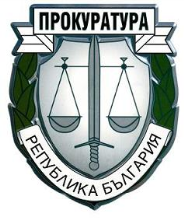 Г О Д И Ш Е Н     Д О К Л А ДЗА  ПРИЛАГАНЕТО НА ЗАКОНА И ЗА ДЕЙНОСТТА НА                 РАЙОННА ПРОКУРАТУРА-ПЕРНИК                                        ПРЕЗ 2018 г.          Дейността на Районна прокуратура гр. Перник през 2018 година бе съобразена с основните задачи, стоящи пред Прокуратурата, свързани с борбата срещу престъпността и правонарушенията.                        Основната цел на Районна прокуратура гр. Перник  през периода беше укрепване законността в района и подобряване взаимодействието на Прокуратурата с териториалните поделения на МВР, разследващите звена и Съда.РАЗДЕЛ І ОБОБЩЕНИ ИЗВОДИ ЗА ДЕЙНОСТТА НА ПРОКУРАТУРАТАИ НА РАЗСЛЕДВАЩИТЕ ОРГАНИ  .................................................................................31. Резултати и тенденции в противодействието на престъпността ………………..........32. Необходими мерки и законодателни промени …………………………………...........5РАЗДЕЛ ІІ ДЕЙНОСТ НА ТЕРИТОРИАЛНИТЕ ПРОКУРАТУРИ …………………………………6І. ДОСЪДЕБНА ФАЗА …………………………………………………………..…….......61. Преписки .Проверки по чл.145 от ЗСВ - срочност , резултати , мерки.72. Следствен надзор ………………………………………………………………..……....102.1. Обобщени данни по видове досъдебни производства и съобразно систематиката на НК, вкл. по отношение на пострадалите лица и на ощетените юридически лица от престъпления …………………………………………………………………………........112.2. Срочност на разследването …………………………………………………………...162.3. Решени досъдебни производства от прокурор. Видове решения …………………..18ІІ. СЪДЕБНА ФАЗА ………………....................................................……………………..221. Наказателно-съдебен надзор ………………………..…………………………………..222. Постановени оправдателни присъди и върнати от съда дела ………….......................263. Гражданско-съдебен надзор .……………………………………………………………314. Осъдителни решения срещу Прокуратурата на РБ на основание Закона за отговорността на държавата и общините за вреди .Изпълнение на индивидуални и общи мерки във връзка с решенията на Европейския съд по првата на човека по дела срещу България.335. Изпълнение на наказанията и другите принудителни мерки …………………………37ІІІ. ДЕЙНОСТ ПО ИЗПЪЛНЕНИЕ НА ПРЕПОРЪКИТЕ В РАМКИТЕ НА43МЕХАНИЗМА ЗА СЪТРУДНИЧЕСТВО И ПРОВЕРКА. СПЕЦИАЛЕН НАДЗОР И НАКАЗАТЕЛНИ ПРОИЗВОДСТВА, ОБРАЗУВАНИ ЗА НЯКОЙ КАТЕГОРИИ ТЕЖКИ ПРЕСТЪПЛЕНИЯ И ТАКИВА ОТ ОСОБЕН ОБЩЕСТВЕН ИНТЕРЕС........ІV. МЕЖДУНАРОДНО-ПРАВНО СЪТРУДНИЧЕСТВО …………................................53V.НАТОВАРЕНОСТ НА РАЙОННА ПРОКУРТУРА  ПЕРИНИК…………………        54РАЗДЕЛ ІІІДЕЙНОСТ ПО НАДЗОРА ЗА ЗАКОННОСТ, ЗАЩИТА НА ОБЩЕСТВЕНИЯ ИНТЕРЕС И ПРАВАТА НА ГРАЖДАНИТЕ56РАЗДЕЛ IVПРИОРИТЕТИ В ДЕЙНОСТТА НА ПРОКУРАТУРАТА И НА РАЗСЛЕДВАЩИТЕ ОРГАНИ .................................................................................................................................58201820172016Общо преписки220122702540Новообразувани преписки208020742330Общ брой решени преписки214522192407Решени с отказ за образуване на ДП136014261560Решени с образуване на ДП538536549Нерешени в края на отчетния период566613320182017Средно-списъчен състав на реално работилите прокурори10,510Средната натовареност на един прокурор1611,61367,3Общо наблюдавани преписки22012270-средно на прокурор наблюдавани преписки209,62272. Общ брой решени преписки21452219-средно на прокурор решени преписки204,3221,93.Наблюдавани досъдебни производства25843023-средно на прокурор наблюдавани ДП246302,34.Решени досъдебни производства21352604-средно на прокурор решени ДП203,3260,45.Участия в съдебни заседания1094723-средно на прокурор участия104,272,36.Прокурорски актове внесени в съда330276-средно на прокурор внесени прокурорски актове31,427,6